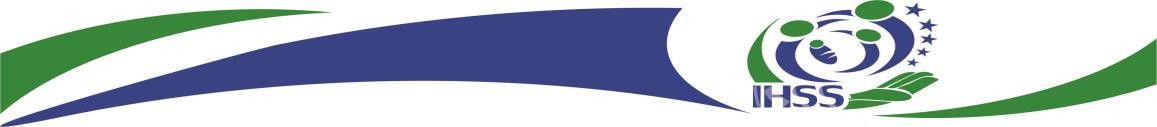 DOCUMENTO DE LICITACIONInstituto Hondureño de Seguridad SocialLICITACIÓN PRIVADA002-2021“CONTRATACION DE LOS SERVICIOS DE RENOVACION DE SUSCRIPCIONES (SOFTWARE BALDE) Y SERVICIO DE SOPORTE TECNICO LOCAL DE FIREWALL CHECK POINT PARA EL INSTITUTO HONDUREÑO DE SEGURIDAD SOCIAL (IHSS)Fuente de Financiamiento:Fondos Propios del IHSSTegucigalpa, febrero de 2021INDICESECCION I - INSTRUCCIONES A LOS OFERENTESIO-01 CONTRATANTE…………………………………………………………………………….	3IO-02 TIPO DE CONTRATO………………………………………………………………………	3IO-03 OBJETO DE CONTRATACION……………………………………………………………	3IO-04  IDIOMA DE LAS OFERTAS………………………………………………………………..	3IO-05  PRESENTACIÓN DE OFERTAS………………………………………………………….	3IO-06  VIGENCIA DE LAS OFERTAS…………………………………………………………….	4IO-07  GARANTIA DE MANTENIMIENTO DE OFERTA……………………………………….	4IO-08 PLAZO DE ADJUDICACION………………………………………………………………	4IO-09  DOCUMENTOS A PRESENTAR……………………………………………………...….	4IO-10 ACLARACIONES……………………………………………………………………………	6IO-11  EVALUACION DE OFERTAS………………………………………………………………	7IO-12 ERRORES U OMISIONES SUBSANABLES……………………………………………..	10IO-13 ADJUDICACION DEL CONTRATO………………………………………………………..	10IO-14 FIRMA DE CONTRATO……………………………………………………………………	10SECCION II - CONDICIONES DE CONTRATACIONCC-01    ADMINISTRADOR DEL CONTRATO…………………………………………………….	12CC-02   PLAZO CONTRACTUAL…………………………………………………………………...	12CC-03   CESACIÓN DEL CONTRATO………………………………………………………………	12CC-04   LUGAR DE ENTREGA DEL SUMINISTRO……………………………………………….	12CC-05   PLAZO Y CANTIDADES DE ENTREGA DEL SUMINISTRO…………………………..	12CC-06   PROCEDIMIENTO DE RECEPCION……………………………………………………..	13CC-07   GARANTÍAS…………………………………………………………………………………	13CC-08   FORMA DE PAGO…………………………………………………………………………...	14CC-09   MULTAS………………………………………………………………………………..	.14SECCION III - ESPECIFICACIONES TECNICASSECCION I - INSTRUCCIONES A LOS OFERENTES IO-01   CONTRATANTEEl Instituto Hondureño de Seguridad Social (IHSS), promueve la Licitación Privada 002-2021, que tiene por objeto la “Renovación de Suscripciones (Software Blade) y Servicios de Soporte Técnico Local de Firewall Check Point para el Instituto Hondureño de Seguridad Social (IHSS)” IO-02 TIPO DE CONTRATOComo resultado de esta licitación se podrá otorgar un contrato de Renovación de Suscripciones (Software Blade) y Servicios de Soporte Técnico Local de Firewall Check Point para el Instituto Hondureño de Seguridad Social (IHSS).  IO-03 OBJETO DE CONTRATACIONEsta contratación tiene como objeto contar con la “Renovación de Suscripciones (Software Blade) y Servicios de Soporte Técnico Local de Firewall Check Point para el Instituto Hondureño de Seguridad Social (IHSS)”   IO-04 IDIOMA DE LAS OFERTASDeberán presentarse en español.IO-05 PRESENTACIÓN DE OFERTASLas ofertas se presentarán en: Lobby, primer piso del Edificio Administrativo, Barrio Abajo, Tegucigalpa, M.D.C. El día de presentación de ofertas será el xxxxxxxxxxxxxxxxxxxxxLa hora límite de presentación de ofertas será hasta las: 10:00 am, hora oficialAPERTURA DE OFERTAS La apertura de las ofertas se realizará en el Las ofertas se presentarán en: Lobby, primer piso del Edificio Administrativo, Barrio Abajo, Tegucigalpa, M.D.C. El día de apertura de ofertas será el día  xxxxxxxxxxxxxxxxxxxxxxLa hora de apertura de ofertas será a las: 10:15 am, hora oficialIO-06 VIGENCIA DE LAS OFERTASLas ofertas deberán tener una vigencia mínima de noventa (90) días calendarios contados a partir de la fecha de presentación de ofertas.IO-07 GARANTIA DE MANTENIMIENTO DE OFERTALa oferta deberá acompañarse de una Garantía de Mantenimiento de Oferta por un valor del dos por ciento (2%) del valor total de la oferta.Se aceptarán solamente fianzas y garantías bancarias emitidas por instituciones debidamente autorizadas, cheques certificados y bonos del Estado representativos de obligaciones de la deuda pública, que fueren emitidos de conformidad con la Ley de Crédito Público.La garantía deberá tener una vigencia de 30 días calendarios, posteriores a la fecha de presentación de las ofertas. Por lo que la garantía será de 120 días calendarios a partir de la fecha de presentación de ofertas.IO-08 PLAZO DE ADJUDICACIONLa adjudicación del contrato al licitante ganador se dará dentro de los noventa días calendario contados a partir de la fecha de presentación de las ofertas.IO-09 DOCUMENTOS A PRESENTARCada oferta deberá incluir los siguientes documentos, en caso de ser copias estas  Deberán presentarse autenticados:Información LegalCopia legible y autenticada del Instrumento Público de Constitución de la Sociedad   Mercantil y sus reformas, inscrita en el Registro de la Propiedad de Inmueble y Mercantil, respectivo.Fotocopia autenticada del Poder de Representación de la Sociedad MercantilFotocopia legible de la tarjeta de identidad del Representante Legal del oferente.Fotocopia legible del RTN de la Sociedad Mercantil y su Representante Legal. Constancia de solvencia vigente a la fecha de apertura, extendida por la Alcaldía Municipal del domicilio del oferente y su Representante Legal.Declaración Jurada (original y autenticada) del Oferente y su Representante Legal de no estar comprendido en ninguno de las inhabilidades a los que se refiere la Ley de Contratación del Estado en sus artículos 15 y 16. Carta (formulario Presentación de la Oferta) oferta firmada y sellada por el representante legal de la empresa, en cada una de sus páginas.Lista de Precio, debidamente firmado y sellado en cada una de sus páginas, por el Representante Legal de la empresa.La Garantía de Mantenimiento de la Oferta, del dos por ciento (2%) del monto de la oferta.Permiso de Operación vigente y/o constancia de que está en trámite, extendida por la Alcaldía Municipal del domicilio de la empresa. Constancia de inscripción en el Registro de Proveedores y Contratistas del Estado, extendida por la ONCAE.Declaración Jurada de la empresa y de su representante legal debidamente autenticada de no estar comprendido en ninguno de los casos señalados de los artículos 36,37,38,39,40 y 41 de la Ley Especial Contra el Lavado de Activos.Información FinancieraConstancias de Institución Bancaria acreditada en el país, en donde conste que tiene   cuentas de ahorro o de cheques que acrediten un saldo promedio (de los últimos 6 meses) no menor al 10 % del monto de la oferta y / o línea de crédito de institución bancaria por un monto no menor al 20% del monto de la oferta.Estados Financieros Auditados de los años 2018 y 2019 por un afirma auditora independiente, auditor externo, o contador colegiado. Información idoneidad TécnicaEl oferente deberá presentar junto con su oferta los siguientes documentos de Idoneidad técnica:Constancia emitida por el Fabricante Check Point Software Technologies, indicando que el oferente es un canal oficial de Check Point para comercializar el portafolio de soluciones y servicios de seguridad Check Point en Honduras. El oferente deberá contar con un mínimo de dos (2) especialistas locales certificados en Check Point Certified Security Expert (CCSE), las certificaciones deben ser sustentadas con carta del fabricante.Presentar como mínimo dos (3) constancias originales, emitidas por empresas públicas o privadas en la República de Honduras manifestando que el oferente ha suministrado licencias de su producto Check Point y servicios de soporte técnico local, indicando que cumplió en tiempo, por un valor contractual igual o mayor al 30% del valor ofertado y durante los últimos 2 años. La constancia deberá indicar el cumplimiento en el tiempo, con la calidad y demás obligaciones Contractuales, así como los datos de: Nombre de la persona que se puede contactar, número de teléfono y correo electrónico. Declaración jurada debidamente autenticada que el ofertante se compromete a cumplir las condiciones técnicas indicadas en estas bases de licitaciónInformación EconómicaCuadro de presentación de la oferta. La propuesta económica deberá contener la descripción de los bienes o servicios con sus precios unitarios y totales, debidamente firmados y sellados por el representante legal de la empresa.Lista de Precios, en la siguiente forma: El Oferente completará estos formularios de Listas de Precios de acuerdo con las instrucciones indicadas. La lista de servicios en la columna 1 de la Lista de Precios.LISTA DE PRECIOS   Nombre del Oferente [indicar el nombre completo del Oferente] Firma del Oferente [firma de la persona que firma la Oferta] Fecha [Indicar Fecha]Este listado deberá ser firmado y sellado por el representante legal del ofertante. Los precios deberán presentarse en Lempiras y únicamente con dos decimales.IO-10 ACLARACIONESToda empresa que de manera oficial haya obtenido los documentos de licitación que requiera alguna aclaración deberá comunicarse con el comprador por escrito a la dirección que éste facilita. El Comprador responderá por escrito a todas las solicitudes de aclaración, siempre que dichas solicitudes las reciba el Comprador por lo menos 05 días calendarios antes de la fecha límite para la presentación de ofertas. El Comprador enviará copia de las respuestas, incluyendo una descripción de las consultas realizadas, sin identificar su fuente, a todos los que hubiesen adquirido los Documentos de Licitación directamente del Comprador.Para consultas o información dirigirse a la Subgerencia de Suministros, Materiales y Compras, 6 pisos edificio administrativo Barrio Abajo Tegucigalpa M.D.CLas respuestas a solicitudes de aclaración se publicarán además en el Sistema de Información de Contratación y Adquisiciones del Estado de Honduras, “HonduCompras”, (www.honducompras.gob.hn) y (www.portalunico.iaip.gob.hn)Si como resultado de las aclaraciones, el Comprador considera necesario enmendar los Documentos de Licitación, deberá hacerlo siguiendo el procedimiento establecido para el mismo.Toda enmienda emitida formará parte íntegra de los Documentos de Licitación y deberá ser comunicada por escrito a todos los que hayan obtenido los documentos de Licitación directamente del Comprador.Las enmiendas a documentos de licitación se publicarán además en el Sistema de Información de Contratación y Adquisiciones del Estado de Honduras, “HonduCompras”, (www.honducompras.gob.hn). (www.portalunico.iaip.gob.hn)IO-11 EVALUACION DE OFERTAS.Las ofertas serán evaluadas de acuerdo a la siguiente rutina de fases acumulativas:FASE I, Verificación LegalCada uno de los aspectos a verificar será de cumplimiento obligatorio:FASE II, Evaluación FinancieraFASE III, Evaluación TécnicaSub Fase III.A Evaluación Técnica en Documentos:11.3.2 Sub Fase III B Evaluación técnica Física (NO APLICA)De la muestra de [insertar detalle y tamaño mínimo de muestra requerida], [insertar númerode unidades que serán sometidas a ensayos] unidades serán sometidos cada uno de ellos a la siguiente batería secuencial de ensayos físicos: NO APLICAEnsayo 1: [insertar detalle de ensayo     a realizar] Ensayo 2: [insertar detalle de ensayo a realizar] Ensayo 3: [insertar detalle de ensayo a realizar] Ensayo 4: [insertar detalle de ensayo a realizar] Ensayo 5: [insertar detalle de ensayo a realizar]Para superar esta fase, al menos [insertar] de las [insertar] unidades ensayadas no deberán presentar fallas y cumplir con la totalidad de la batería secuencial de ensayos físicos.Los ensayos serán efectuados en presencia del comité de evaluación de las ofertas, bajo la veeduría técnica de [insertar nombre de entidad normativa] y observación de la [insertar nombre de entidad técnica].Solamente las ofertas que superen estas Sub Fases pasarán a la siguiente Fase, las ofertas que no la superen serán descalificadas. (NO APLICA)FASE IV, Evaluación EconómicaSe realizará la revisión aritmética de las ofertas presentadas y se harán las correcciones correspondientes.Se compararán los precios totales de las ofertas evaluadas y se ordenarán de la más baja a la más alta evaluada.IO-12 ERRORES U OMISIONES SUBSANABLESerán subsanables todos los errores u omisiones que no modifiquen la oferta en sus aspectos técnicos.   Solamente la subsanación de los errores aritméticos podrá afectar la oferta en sus aspectos   Económicos de la siguiente forma:Diferencias entre las cantidades establecidas por el IHSS y las ofertadas, prevalecerán las cantidades establecidas por el IHSS.Inconsistencias entre precio mensual y precio total, prevalecerá el precio mensualEl valor de la oferta y el plazo de la Garantía de Mantenimiento de Oferta no serán subsanables.     IO-13 ADJUDICACION DEL CONTRATO   El contrato se adjudicará al ofertante que haya presentado la oferta con el precio más bajo y que cumpla sustancialmente con toda la documentación solicitada en estas bases de licitación.      El máximo porcentaje en que las cantidades podrán ser aumentadas es de acuerdo a demanda         por incremento del servicioEl máximo porcentaje en que las cantidades podrán ser disminuidas es por reducción de necesidad   del servicio.Disposiciones Generales del Presupuesto 2021ARTÍCULO 76.- En observancia a lo dispuesto en el Artículo 72, párrafos segundo y tercero, de la Ley de Contratación del Estado, la multa diaria aplicable se fija en cero puntos treinta seis por ciento (0.36%) por cada día de atraso en cumplimiento del contrato. El valor de las multas a que se refieren los párrafos anteriores, estará en relación con el incumplimiento y el Monto de cada lote del contrato, estableciéndose éste cero puntos treinta seis por ciento (0.36%).IO-14 FIRMA DE CONTRATOEl otorgamiento del contrato, se hará en un plazo máximo de 10 días hábiles, desde que la adjudicación quede en firma.El oferente que resultare adjudicado deberá presentar de carácter obligatorio, previo a la firma del contrato, los siguientes documentos en un término de cinco (5) días hábiles contados a partir del día siguiente de su Notificación; lo anterior en cumplimiento a los artículos: 36 de la Ley de Contratación del Estado y 30 de su Reglamento:Constancia de Solvencia Electrónica, extendida por el Servicio de Administración de Rentas (SAR) a excepción de empresas que tengan menos de un año de constituidas.Original o copia de Constancia vigente de no haber sido objeto de Resolución firme de cualquier contrato celebrado por la Administración extendida por la Procuraduría General de la República (PGR) a excepción de empresas que tengan menos de un año de constituidas.Constancia de Solvencia de aportaciones vigente del INSTITUTO HONDUREÑO DE SEGURIDAD SOCIAL (IHSS), extendida por la Secretaría General, este aspecto podrá verificarse por el IHSS en caso de no contar con la misma.Certificación de Inscripción en el Registro de Proveedores y Contratistas de ONCAE.De no presentar la documentación detallada en ese plazo, perderá todos los derechos adquiridos en la adjudicación y se procederá a adjudicar el contrato al ofertante que haya presentado la segunda oferta más baja evaluada y así sucesivamente.SECCION II - CONDICIONES DE CONTRATACION CC-01 ADMINISTRADOR DEL CONTRATOEl IHSS a través de la Gerencia de Tecnología de Información y Comunicación, será responsable de verificar la buena marcha y cumplimiento de las obligaciones contractuales, que entre sus funciones tendrá las siguientes:Verificar que se emita la Orden de Inicio;Dar seguimiento al cumplimiento en la prestación del Servicio;Documentar cualquier incumplimiento del Contratista.CC-02 PLAZO CONTRACTUALEl contrato estará vigente desde su otorgamiento hasta doce (12) meses a partir de la firma- CC-03 CESACIÓN DEL CONTRATOEl contrato cesará en sus efectos, por la expiración del plazo contractual o por el incumplimiento en la prestación del servicio.CC-04	LUGAR	DE	ENTREGA	DEL	SUMINISTRO	(PRESTACION	DEL SERVICIO)Gerencia de Tecnologías de Información y Comunicaciones, piso 8 del Edificio Administrativo del IHSS.LOS OFERENTES DEBERÁN COTIZAR PRECIOS QUE INCLUYA TODOS LOS SERVICIOSEsta licitación se adjudicará a un solo oferente por lo que se deberá presentar ofertas por todo el servicio solicitado.      CC-05 PLAZO Y CANTIDADES DE ENTREGA DEL SUMINISTROLa prestación del servicio será de conformidad como se describe a continuación: Según ET-02      CARACTERÍSTICAS TECNICAS        Dicho tiempo se tomará en cuenta a partir de que la empresa reciba la notificación de adjudicación del servicio.      CC-06 PROCEDIMIENTO DE RECEPCIONPara la prestación del servicio, el contratista deberá coordinarse con la Gerencia de Tecnología de Información y Comunicaciones, para programar el día y la hora para iniciar el servicio.      CC-07 GARANTÍASSe aceptarán solamente fianzas y garantías bancarias emitidas por instituciones debidamente autorizadas, cheques certificados y bonos del Estado representativos de obligaciones de la deuda pública, que fueren emitidos de conformidad con la Ley de Crédito Público.a) GARANTÍA DE CUMPLIMIENTO DE CONTRATOPlazo de presentación: diez (10) días hábiles posteriores a la firma del contrato.Valor: La garantía de cumplimiento del contrato deberá ser por el valor del quince por ciento (15%) de monto contractual para la prestación del contrato. Vigencia: La garantía de cumplimiento del contrato deberá estar vigente hasta tres(3) meses posteriores a la fecha de vencimiento del contrato.Esta garantía se incrementará en la misma proporción en que el valor del contrato llegase a aumentar.CC-08 FORMA DE PAGOEl pago del servicio se hará en forma única con informe de prestación de servicio o equipo conforme a lo estipulado en el contrato y aprobado por personal contraparte designado por la Gerencia de Tecnología de Información y Comunicación, será pagada por el INSTITUTO HONDUREÑO DE SEGURIDAD SOCIAL y sin recargo alguno, dicho pago y se efectuará en moneda de curso legal en Honduras (Lempira).  Para el pago se debe presentar un informe del servicio y una factura o recibo.El Instituto Hondureño de Seguridad Social, a través de la Gerencia Administrativa y Financiera, efectuará los trámites de pago conforme a los procedimientos establecidos por el INSTITUTO.CC-09 MULTASCuando el contratista incumpla las obligaciones establecidas en el contrato, por causas imputables al mismo, se le impondrá el pago de una multa del 0.36% del monto del servicio por cada día de atraso en la disponibilidad solicitada, sin perjuicio de las obligaciones pactadas. Si la demora no justificada diera lugar a que el total cobrado por la multa aquí establecida ascendiera al diez por ciento (10%) del valor parcial del contrato “EL INSTITUTO”, podrá considerar la resolución total del contrato y hacer efectiva la garantía de cumplimiento, sin incurrir por esto en ninguna responsabilidad de su parte.SECCION III - ESPECIFICACIONES TECNICASET-01 NORMATIVA APLICABLE (NO APLICA)ET-02 CARACTERÍSTICAS TECNICASESPECIFICACIONES TÉCNICAS PARA LA RENOVACION DE SUSCRIPCIONES (SOFTWARE BALDE) Y SERVICIO DE SOPORTE TECNICO LOCAL DE FIREWALL CHECK POINT PARA EL INSTITUTO HONDUREÑO DE SEGURIDAD SOCIAL (IHSS).INTRODUCCIÓNEl Instituto Hondureño de Seguridad Social (IHSS), requiere la RENOVACION DE SUSCRIPCIONES (SOFTWARE BALDE) Y SERVICIO DE SOPORTE TECNICO LOCAL DE FIREWALL CHECK POINT PARA EL INSTITUTO HONDUREÑO DE SEGURIDAD SOCIAL (IHSS).CONDICIONES TÉCNICOS MÍNIMOS REQUERIDOSEl periodo de tiempo para la renovación de las de suscripciones (software blade) de productos Check Point y Servicios de Soporte Técnico Local será por 12 (doce) meses, a partir de la orden de inicio que emita la Gerencia de Tecnologías de Información y Comunicación del IHSS. El oferente adjudicado tendrá un plazo máximo de cinco (5) días calendario, contados a partir de la orden de inicio, para renovar todas las suscripciones (software blade) que posee la solución de seguridad perimetral Check Point SG15400. En un plazo máximo de quince (15) días calendario, contados a partir de la orden de inicio, el oferente adjudicado deberá realizar las actividades de actualizaciones de software, actualizaciones de las bases de datos de firmas de ataques, firmas de malware, aplicaciones, categorías y filtrado URL, en los softwares Blade que corresponda.Acceso Avanzado en un horario (8x7x365), a ingenieros especializados del Centro de Soporte Check Point.Acceso en cualquier momento a la base de conocimientos en línea de Check Point con sus recursos y herramientas.Cambio de hardware que incluyen el reemplazo de componentes y equipo defectuoso en caso de ser necesario; por dispositivos nuevos de iguales o mejores características.Se requiere un mínimo de tres (3) visitas programadas para el mantenimiento preventivo de software y afinamiento de la solución durante la vigencia del contrato, donde se deben realizar la revisión de la configuración y operación del equipo de seguridad Check Point SG15400.Soporte técnico local (24x7x365), por el periodo de doce (12) meses; para el caso de averías, incidencias, configuraciones y/o consultas técnicas, incluyendo el soporte presencial o remoto, de acuerdo con lo descrito en el presente documento, bajo los siguientes niveles de criticidad:El soporte técnico local será el encargado de aplicar las configuraciones y actualización (base de datos de firmas de ataques, firmas de malware, aplicaciones, categorías y filtrado URL) permanente de la solución.El soporte técnico local será el encargado de la solución de incidentes y la apertura y seguimiento de casos con el fabricante cuando estos se requieran.Se deberá entregar una hoja de escalamiento de incidentes el cual incluya números telefónicos, correos electrónicos y horarios de servicio, del equipo técnico que apoyará ante cualquier incidente.Se requiere un mínimo de dos (2) cursos, impartidos por Ingenieros Locales en la Administración de la Solución de Seguridad (Firewall), para diez (10) participantes. Los que deberán ser programados durante la vigencia del contrato, adicionalmente el Oferente deberá proporcionar la sala de capacitación (físicas).  El oferente adjudicado deberá emitir un informe anual, indicando las incidencias y visitas técnicas realizadas durante el periodo del servicio.TABLA DE PRODUCTOS Y CANTIDADES:En la siguiente tabla se detallan los productos Check Point sobre los que se debe realizar la renovación de las suscripciones (software blade) y el nivel de servicio de soporte técnico local, para el año 2021:ET-03 ACCESORIOSDetalle de los accesorios que deben acompañar necesariamente al suministro principal(ver especificaciones) (No Aplica)ET-04 SERIES  ET-05 CATÁLOGOSe requiere obligatoriamente que para uno de los componentes se presente literatura descriptiva o catálogos en idioma español para cada uno de los lotes ofertados. (No Aplica)ET-06 OTROSFormulario de Presentación de la Oferta[El Oferente completará este formulario de acuerdo con las instrucciones indicadas. No se permitirán alteraciones a este formulario ni se aceptarán substituciones.]Fecha: [Indicar la fecha (día, mes y año) de la presentación de la Oferta]LPN No.: [indicar el número del proceso licitatorio]A: [nombre completo y dirección del Comprador]Nosotros, los suscritos, declaramos que:Hemos examinado y no hallamos objeción alguna a los documentos de licitación, incluso sus Enmiendas Nos. [indicar el número y la fecha de emisión de cada Enmienda];Ofrecemos proveer los siguientes Bienes y Servicios de conformidad con los Documentos de Licitación y de acuerdo con el Plan de Entregas establecido en la Lista de Requerimientos: [indicar una descripción breve de los bienes y servicios];El precio total de nuestra Oferta, excluyendo cualquier descuento ofrecido en el rubro (d) a continuación es: [indicar el precio total de la oferta en palabras y en cifras, indicando las diferentes cifras en las monedas respectivas];Los descuentos ofrecidos y la metodología para su aplicación son:Descuentos. Si nuestra oferta es aceptada, los siguientes descuentos serán aplicables: [detallar cada descuento ofrecido y el artículo específico en la Lista de Bienes al que aplica el descuento].Metodología y Aplicación de los Descuentos. Los descuentos se aplicarán de acuerdo a la siguiente metodología: [Detallar la metodología que se aplicará a los descuentos];Nuestra oferta se mantendrá vigente por el período establecido en la Sub clausula 20.1 de las IAO, a partir de la fecha límite fijada para la presentación de las ofertas de conformidad con la Sub cláusula 24.1 de las IAO. Esta oferta nos obligará y podrá ser aceptada en cualquier momento antes de la expiración de dicho período;Si nuestra oferta es aceptada, nos comprometemos a obtener una Garantía de Cumplimiento del Contrato de conformidad con la Cláusula 44 de las IAO y Cláusula 17 de las CGC;La nacionalidad del oferente es: [indicar la nacionalidad del Oferente, incluso la de todos los miembros que comprende el Oferente, si el Oferente es un Consorcio]No tenemos conflicto de intereses de conformidad con la Cláusula 4 de las IAO;Nuestra empresa, sus afiliados o subsidiarias, incluyendo todos los subcontratistas o proveedores para ejecutar cualquier parte del contrato son elegibles, de conformidad con la Cláusula 4 de las IAO;Las siguientes comisiones, gratificaciones u honorarios han sido pagados o serán pagados en relación con el proceso de esta licitación o ejecución del Contrato: [indicar el nombre completo de cada receptor, su dirección completa, la razón por la cual se pagó cada comisión o gratificación y la cantidad y moneda de cada dicha comisión o gratificación](Si no han sido pagadas o no serán pagadas, indicar “ninguna”.)Entendemos que esta oferta, junto con su debida aceptación por escrito incluida en la notificación de adjudicación, constituirán una obligación contractual entre nosotros, hasta que el Contrato formal haya sido perfeccionado por las partes.Entendemos que ustedes no están obligados a aceptar la oferta evaluada como la más baja ni ninguna otra oferta que reciban.Firma: [indicar el nombre completo de la persona cuyo nombre y calidad se indican] En calidad de [indicar la calidad jurídica de la persona que firma el Formulario de la Oferta]Nombre: [indicar el nombre completo de la persona que firma el Formulario de la Oferta]Debidamente autorizado para firmar la oferta por y en nombre de: [indicar el nombre completo del Oferente]El día 	del mes 	del año 	[indicar la fecha de la firma]Declaración Jurada sobre Prohibiciones o InhabilidadesYo 	, mayor de edad, de estado civil 	, de nacionalidad 		, con domicilio en  		 		y con Tarjeta de Identidad/pasaporte No. 	actuando en mi condición de representante legal de 	(Indicar el Nombre de la Empresa Oferente / En caso de Consorcio indicar al Consorcio y a las empresas que lo integran)	 	, por la presente HAGO DECLARACIÓN JURADA: Que ni mi persona ni mi representada se encuentran comprendidos en ninguna de las prohibiciones o inhabilidades a que se refieren los artículos 15 y 16 de la Ley de Contratación del Estado, que a continuación se transcriben:“ARTÍCULO 15.- Aptitud para contratar e inhabilidades. Podrán contratar con la Administración, las personas naturales o jurídicas, hondureñas o extranjeras, que, teniendo plena capacidad de ejercicio, acrediten su solvencia económica y financiera y su idoneidad técnica y profesional y no se hallen comprendidas en algunas de las circunstancias siguientes:Haber sido condenados mediante sentencia firme por delitos contra la propiedad, delitos contra la fe pública, cohecho, enriquecimiento ilícito, negociaciones incompatibles con el ejercicio de funciones públicas, malversación de caudales públicos o contrabando y defraudación fiscal, mientras subsista la condena. Esta prohibición también es aplicable a las sociedades mercantiles u otras personas jurídicas cuyos administradores o representantes se encuentran en situaciones similares por actuaciones a nombre o en beneficio de las mismas;DEROGADO;Haber sido declarado en quiebra o en concurso de acreedores, mientras no fueren rehabilitados;Ser funcionarios o empleados, con o sin remuneración, al servicio de los Poderes del Estado o de cualquier institución descentralizada, municipalidad u organismo que se financie con fondos públicos, sin perjuicio de lo previsto en el Artículo 258 de la Constitución de la República;Haber dado lugar, por causa de la que hubiere sido declarado culpable, a la resolución firme de cualquier contrato celebrado con la Administración o a la suspensión temporal en el Registro de Proveedores y Contratistas en tanto dure la sanción. En el primer caso, la prohibición de contratar tendrá una duración de dos (2) años, excepto en aquellos casos en que haya sido objeto de resolución en sus contratos en dos ocasiones, en cuyo caso la prohibición de contratar será definitiva;Ser cónyuge, persona vinculada por unión de hecho o parientes dentro del cuarto grado de consanguinidad o segundo de afinidad de cualquiera de los funcionarios o empleados bajo cuya responsabilidad esté la precalificación de las empresas, la evaluación de las propuestas, la adjudicación o la firma del contrato;Tratarse de sociedades mercantiles en cuyo capital social participen funcionarios o empleados públicos que tuvieren influencia por razón de sus cargos o participaren directa o indirectamente en cualquier etapa de los procedimientos de selección de contratistas. Esta prohibición se aplica también a las compañías que cuenten con socios que sean cónyuges, personas vinculadas por unión de hecho o parientes dentro del cuarto grado de consanguinidad o segundo de afinidad de los funcionarios o empleados a que se refiere el numeral anterior, o aquellas en las que desempeñen, puestos de dirección o de representación personas con esos mismos grados de relación o de parentesco; y,Haber intervenido directamente o como asesores en cualquier etapa de los procedimientos de contratación o haber participado en la preparación de las especificaciones, planos, diseños o términos de referencia, excepto en actividades de supervisión de construcción.ARTÍCULO 16.- Funcionarios cubiertos por la inhabilidad. Para los fines del numeral 7) del Artículo anterior, se incluyen el Presidente de la República y los Designados a la Presidencia, los Secretarios y Subsecretarios de Estado, los Directores Generales o Funcionarios de igual rango de las Secretarías de Estado, los Diputados al Congreso Nacional, los Magistrados de la Corte Suprema de Justicia, los Magistrados del Tribunal Supremo Electoral, el Procurador y Subprocurador General de la República, los magistrados del Tribunal Superior de Cuentas, el Comisionado Nacional de Protección de los Derechos Humanos, el Fiscal General de la República y el Fiscal Adjunto, los mandos superiores de las Fuerzas Armadas, los Gerentes y Subgerentes o funcionarios de similares rangos de las instituciones descentralizadas del Estado, los Alcaldes y Regidores Municipales en el ámbito de la contratación de cada Municipalidad y los demás funcionarios o empleados públicos que por razón de sus cargos intervienen directa o indirectamente en los procedimientos de contratación.”En fe de lo cual firmo la presente en la ciudad de 	,Departamento	de	 	,	a	los	 	 	de 		. Firma:  		Días	de	mes	deEsta Declaración Jurada debe presentarse en original con la firma autenticada ante Notario (En caso de autenticarse por Notario Extranjero debe ser apostillado).Formularios de Listas de Precios[El Oferente completará estos formularios de Listas de Precios de acuerdo con las instrucciones indicadas. La lista de servicios en la columna 1 de la Lista de Precios deberá coincidir con la Lista de Bienes y Servicios detallada por el Comprador en los Requisitos de los Bienes y Servicios.]Lista de Precios Nombre del Oferente [indicar el nombre completo del Oferente] Firma del Oferente [firma de la persona que firma la Oferta] Fecha [Indicar Fecha]Este listado de precios debe estar firmado y sellado en cada una de las páginas por el representante legal del ofertante, en papel membretado.Los precios deberán presentarse en Lempiras y únicamente con dos decimales.FORMULARIO DE GARANTIA MANTENIMIENTO DE OFERTA NOMBRE DE ASEGURADORA / BANCOGARANTIA / FIANZA DE MANTENIMIENTO DE OFERTA N°  	FECHA DE EMISION:	 	AFIANZADO/GARANTIZADO:	 	DIRECCION Y TELEFONO:	 	Fianza	/	Garantía	a	favor	de	 				,	para	garantizar		que	el Afianzado/Garantizado,			mantendrá		la	OFERTA,	presentada		en		la	licitaciónpara	la	prestación	del Servicio “	.SUMA AFIANZADA/GARANTIZADA:	 	VIGENCIA	De: 	Hasta:  	BENEFICIARIO:  	Todas las garantías deberán incluir textualmente la siguiente cláusula obligatoria.“LA PRESENTE GARANTÍA ES SOLIDARIA, INCONDICIONAL, IRREVOCABLE Y DE REALIZACIÓN AUTOMÁTICA, DEBIENDO SER EJECUTADA POR EL VALOR TOTAL DE LA MISMA, AL SIMPLE REQUERIMIENTO DEL INSTITUTO HONDUREÑO DE SEGURIDAD SOCIAL (IHSS), ACOMPAÑADA DE LA RESOLUCIÓN ADMINISTRATIVA CORRESPONDIENTE, SIN NECESIDAD DE TRÁMITES PREVIOS AL MISMO. SIN PERJUICIO DE LOS AJUSTES QUE PUDIERAN HABER, SI FUERE EL CASO, QUE SE HARAN CON POSTERIORIDAD A LA ENTREGA DEL VALOR TOTAL. QUEDANDO ENTENDIDO QUE ES NULA CUALQUIER CLÁUSULA QUE CONTRAVENGA LO ANTERIOR. LA PRESENTE TENDRÁ CARÁCTER DE TÍTULO EJECUTIVO Y SU CUMPLIMIENTO SE EXIGIRÁ POR LA VÍA DE APREMIO. SOMETIÉNDOSE EXPRESAMENTE A LA JURISDICCIÓN Y COMPETENCIA DE LOS TRIBUNALES DEL DEPARTAMENTO DE FRANCISCO MORAZÁN.”Las garantías o fianzas emitidas a favor del BENEFICIARIO serán solidarias, incondicionales, irrevocables y de realización automática y no deberán adicionarse cláusulas que anulen o limiten la cláusula obligatoria.Se entenderá por el incumplimiento si el Afianzado/Garantizado:Retira su oferta durante el período de validez de la misma.No acepta la corrección de los errores (si los hubiere) del Precio de la Oferta.Si después de haber sido notificado de la aceptación de su Oferta por el Contratante durante el período de validez de la misma, no firma o rehúsa firmar el Contrato, o se rehúsa a presentar la Garantía de Cumplimiento.Cualquier otra condición estipulada en el pliego de condiciones.En fe de lo cual, se emite la presente Fianza/Garantía, en la ciudad de 	, Municipio de 	, a los   	 del mes de 	del año 	.SELLO Y FIRMA AUTORIZADAFORMATO [GARANTIA/FIANZA] DE CUMPLIMIENTO[NOMBRE DE ASEGURADORA/BANCO][GARANTIA / FIANZA]DE CUMPLIMIENTO Nº:	 	 FECHA DE EMISION:	 		AFIANZADO/GARANTIZADO:				 DIRECCION Y TELEFONO:	 	[Garantía/Fianza] a favor de [indicar el nombre de la institución a favor de la cual se extiende la garantía], para garantizar que el [Afianzado/Garantizado], salvo fuerza mayor o caso fortuito debidamente comprobados, CUMPLIRA cada uno de los términos, cláusulas, responsabilidades y obligaciones estipuladas en el contrato firmado al efecto entre el [Afianzado/Garantizado]y el Beneficiario, para la Ejecución del Proyecto: “[indicar el nombre de la licitación” ubicado en [indicar la ubicación].SUMAAFIANZADA/ GARANTIZADA:	 	VIGENCIA	De: 		Hasta:		 BENEFICIARIO:		 		Todas las garantías deberán incluir textualmente la siguiente cláusula obligatoria.“LA PRESENTE GARANTÍA ES SOLIDARIA, INCONDICIONAL, IRREVOCABLE Y DE REALIZACIÓN AUTOMÁTICA, DEBIENDO SER EJECUTADA POR EL VALOR TOTAL DE LA MISMA, AL SIMPLE REQUERIMIENTO DEL INSTITUTO HONDUREÑO DE SEGURIDAD SOCIAL (IHSS), ACOMPAÑADA DE LA RESOLUCIÓN ADMINISTRATIVA CORRESPONDIENTE, SIN NECESIDAD DE TRÁMITES PREVIOS AL MISMO. SIN PERJUICIO DE LOS AJUSTES QUE PUDIERAN HABER, SI FUERE EL CASO, QUE SE HARAN CON POSTERIORIDAD A LA ENTREGA DEL VALOR TOTAL. QUEDANDO ENTENDIDO QUE ES NULA CUALQUIER CLÁUSULA QUE CONTRAVENGA LO ANTERIOR. LA PRESENTE TENDRÁ CARÁCTER DE TÍTULO EJECUTIVO Y SU CUMPLIMIENTO SE EXIGIRÁ POR LA VÍA DE APREMIO. SOMETIÉNDOSE EXPRESAMENTE A LA JURISDICCIÓN Y COMPETENCIA DE LOS TRIBUNALES DEL DEPARTAMENTO DE FRANCISCO MORAZÁN.”Las garantías o fianzas emitidas a favor del BENEFICIARIO serán solidarias, incondicionales, irrevocables y de realización automática y no deberán adicionarse cláusulas que anulen o limiten la cláusula obligatoria.Se entenderá por el incumplimiento si el Afianzado/Garantizado:Retira su oferta durante el período de validez de la misma.No acepta la corrección de los errores (si los hubiere) del Precio de la Oferta.Si después de haber sido notificado de la aceptación de su Oferta por el Contratante durante el período de validez de la misma, no firma o rehúsa firmar el Contrato, o se rehúsa a presentar la Garantía de Cumplimiento.Cualquier otra condición estipulada en el pliego de condiciones.En fe de lo cual, se emite la presente Fianza/Garantía, en la ciudad de 	, Municipio de 	, a los 	del mes de 	del año 	.SELLO Y FIRMA AUTORIZADACondiciones Generales del ContratoÍndice de CláusulasDefiniciones	27Documentos del Contrato	28Fraude y Corrupción	28Interpretación	29Idioma	30Consorcio	31Elegibilidad	31Notificaciones	32Ley aplicable	32Solución de controversias	32Alcance de los suministros	33Entrega y documentos	33Responsabilidades del Proveedor	33Precio del Contrato	33Condiciones de Pago	33Impuestos y derechos	34Garantía Cumplimiento	34Derechos de Autor	35Confidencialidad de la Información	35Subcontratación	36Especificaciones y Normas	36Embalaje y Documentos	37Seguros	37Transporte	37Inspecciones y Pruebas	37Liquidación por Daños y Perjuicios	39Garantía de los Bienes	39Indemnización por Derechos de Patente	40Limitación de Responsabilidad	41Cambio en las Leyes y Regulaciones	42Fuerza Mayor	42Ordenes de Cambio y Enmiendas al Contrato	43Prórroga de los Plazos	44Terminación	44Cesión	46Condiciones Generales del ContratoBienes o en otro lugar en Honduras. De conformidad con la Sub cláusula 25.3 de las CGC, cuando dichas inspecciones o pruebas sean realizadas en recintos del Proveedor o de sus subcontratistas se les proporcionarán a los inspectores todas las facilidades y asistencia razonables, incluso el acceso a los planos y datos sobre producción, sin cargo alguno para el Comprador.El Comprador o su representante designado tendrá derecho a presenciar las pruebas y/o inspecciones mencionadas en la Sub cláusula 25.2 de las CGC, siempre y cuando éste asuma todos los costos y gastos que ocasione su participación, incluyendo gastos de viaje, alojamiento y alimentación.Cuando el Proveedor esté listo para realizar dichas pruebas e inspecciones, notificará oportunamente al Comprador indicándole el lugar y la hora. El Proveedor obtendrá de una tercera parte, si corresponde, o del fabricante cualquier permiso o consentimiento necesario para permitir al Comprador o a su representante designado presenciar las pruebas o inspecciones, cuando el proveedor esté dispuesto.El Comprador podrá requerirle al Proveedor que realice algunas pruebas y/o inspecciones que no están requeridas en el Contrato, pero que considere necesarias para verificar que las características y funcionamiento de los bienes cumplan con los códigos de las especificaciones técnicas y normas establecidas en el Contrato. Los costos adicionales razonables que incurra el Proveedor por dichas pruebas e inspecciones serán sumados al precio del Contrato. Asimismo, si dichas pruebas y/o inspecciones impidieran el avance de la fabricación y/o el desempeño de otras obligaciones del Proveedor bajo el Contrato, deberán realizarse los ajustes correspondientes a las Fechas de Entrega y de Cumplimiento y de las otras obligaciones afectadas.El Proveedor presentará al Comprador un informe de los resultados de dichas pruebas y/o inspecciones.El Comprador podrá rechazar algunos de los Bienes o componentes de ellos que no pasen las pruebas o inspecciones o que no se ajusten a las especificaciones. El Proveedor tendrá que rectificar o reemplazar dichos bienes o componentes rechazados o hacer las modificaciones necesarias para cumplir con las especificaciones sin ningún costo para el Comprador. Asimismo, tendrá que repetir lasProveedora, salvo en los casos de fusión de sociedades y siempre que solicite de manera expresa al Comprador su autorización para la continuación de la ejecución del contrato, dentro de los diez días hábiles siguientes a la fecha en que tal fusión ocurra. El Comprador podrá aceptar o denegar dicha solicitud, sin que, en este último caso, haya derecho a indemnización alguna; o(v) La falta de constitución de la garantía de cumplimiento del contrato o de las demás garantías a cargo del Proveedor dentro de los plazos correspondientes;(b)  En caso de que el Comprador termine el Contrato en su totalidad o en parte, de conformidad con la Cláusula 34.1(a) de las CGC, éste podrá adquirir, bajo términos y condiciones que considere apropiadas, Bienes o Servicios Conexos similares a los no suministrados o prestados. En estos casos, el Proveedor deberá pagar al Comprador los costos adicionales resultantes de dicha adquisición. Sin embargo, el Proveedor seguirá estando obligado a completar la ejecución de aquellas obligaciones en la medida que hubiesen quedado sin concluir.Terminación por InsolvenciaEl Comprador podrá rescindir el Contrato en cualquier momento mediante comunicación por escrito al Proveedor en caso de la declaración de quiebra, disminución en los ingresos percibidos o su comprobada incapacidad financiera. Igual sucederá en caso de recorte presupuestarios de fondos nacionales que se efectúe por razón de la situación económica y financiera del país, la estimación de la percepción de ingresos menores a los gastos proyectados y en caso de necesidades imprevistas o de emergencia, lo anterior en cumplimiento del Artículo 70 del Decreto N°171-2019 que contiene el Presupuesto de Ingresos de La Administración Pública para el año 2020, publicado el 31 de diciembre de 2019, en la Gaceta Diario Oficial de la República.Terminación por Conveniencia.Condiciones Especiales del ContratoLas siguientes Condiciones Especiales del Contrato (CEC) complementarán y/o enmendarán las Condiciones Generales del Contrato (CGC). En caso de haber conflicto, las provisiones aquí dispuestas prevalecerán sobre las de las CGC.[El Comprador seleccionará la redacción que corresponda utilizando los ejemplos indicados a continuación u otra redacción aceptable y suprimirá el texto en letra cursiva]Contrato“Contrato de Renovación de Suscripciones (Software Blade) y Servicios de Soporte Técnico Local de Firewall Check Point para el Instituto Hondureño de Seguridad Social (IHSS)”., Celebrado entre el IHSS y La Empresa  XXXX”.Nosotros RICHARD ZABLAH ASFURA, mayor de edad, casado, Doctor en Química y Farmacia, hondureño con Tarjeta de Identidad Nº0801-1944-02465 y de este domicilio, actuando en mi condición de Director Ejecutivo Interino del Instituto Hondureño de Seguridad Social (IHSS), entidad con Personería Jurídica creada mediante Decreto Legislativo Nº140 de fecha 19 de mayo de 1959, publicado en La Gaceta, Diario Oficial de la República de Honduras, con fecha 3 de julio de 1959 y nombrado mediante Resolución IHSS Nº01/20-01-2014 de fecha 20 de enero del 2014, de la Comisión Interventora del IHSS, conforme a las atribuciones otorgadas mediante Decreto Ejecutivo Nº PCM-011- 2014 de fecha 15 de Enero de 2014; publicado el 17 de enero de 2014 en la Gaceta, Diario Oficial de la Repúblicas, con Oficinas Administrativas en el Barrio Abajo de Tegucigalpa, con R.T.N. Nº08019003249605, quien para los efectos de este Contrato se denominará “EL INSTITUTO”   y   por   otra   parte    xxxxx   hondureño,   mayor   de   edad, 	 y de este domicilio con dirección en xxxxx_, con número de celular        , y correo electrónico, xxxxxxx actuando en su calidad de Gerente General y Representante Legal de la SOCIEDAD 	.,según consta en poder de administración otorgado a su favor mediante Instrumento Público número________del _________de________ de ___________ ante los oficio del notario___________; inscrito bajo el tomo 	, numero del Registro de la Propiedad Inmueble y Mercantil de           ;  RTN No 		en adelante denominado “EL CONTRATISTA”, hemos convenido en celebrar como en efecto celebramos, el presente CONTRATO DEL SERVICIO DE “Renovación de Suscripciones (Software Blade) y Servicios de Soporte Técnico Local de Firewall Check Point para el Instituto Hondureño de Seguridad Social (IHSS)” ”.…… el cual se regirá de acuerdo a las siguientes cláusulas: PRIMERA: OBJETO DEL CONTRATO; manifiesta “EL INSTITUTO” que mediante Resolución Nº 	del 	de           de 	, la comisión interventora acepto la recomendación de adjudicación del  “CONTRATO de Renovación de Suscripciones (Software Blade) y Servicios de Soporte Técnico Local de Firewall Check Point para el Instituto Hondureño de Seguridad Social (IHSS)” . , a la empresa xxxx 	Derivado de la Licitación Privada 002-2021, lo siguiente: Renovación de Suscripciones (Software Blade) y Servicios de Soporte Técnico Local de Firewall Check Point para el Instituto Hondureño de Seguridad Social (IHSS)”. SEGUNDA: VALOR DEL CONTRATO Y FORMA DE PAGO; el valor de los servicios a prestar por “EL CONTRATISTA”, identificados en la cláusula anterior, asciende a la suma de xxxxxxxx_ LEMPIRAS EXACTOS (L 		) para un gran total de los servicios. 1. El periodo de tiempo para la renovación de las suscripciones será por doce (12) meses a partir del 1 de mayo de 2021, 2. El periodo de tiempo para la renovación de las de suscripciones (software blade) de productos Check Point y Servicios de Soporte Técnico Local será por 12 (doce) meses, a partir de la orden de inicio que emita la Gerencias de Tecnologías de Información y Comunicación del IHSS. 3. La Adjudicacion tendrá un plazo máximo de cinco (5) días calendario, contados a partir de la orden de inicio, para renovar todas las suscripciones (software blade) que posee la solución de seguridad perimetral Check Point SG15400.  4. En un plazo máximo de quince (15) días calendario, contados a partir de la orden de inicio, el oferente adjudicado deberá realizar las actividades de actualizaciones de software, actualizaciones de las bases de datos de firmas de ataques, firmas de malware, aplicaciones, categorías y filtrado URL, en los softwares Blade que corresponda. 5. Acceso Avanzado en un horario (8x7x365), a ingenieros especializados del Centro de Soporte Check Point. 6. Acceso en cualquier momento a la base de conocimientos en línea de Check Point con sus recursos y herramientas. 7. Cambio de hardware que incluyen el reemplazo de componentes y equipo defectuoso en caso de ser necesario; por dispositivos nuevos de iguales o mejores características. 8. Se requiere un mínimo de tres (3) visitas programadas para el mantenimiento preventivo de software y afinamiento de la solución durante la vigencia del contrato, donde se deben realizar la revisión de la configuración y operación del equipo de seguridad Check Point SG15400. 9. Soporte técnico local (24x7x365), por el periodo de doce (12) meses; para el caso de averías, incidencias, configuraciones y/o consultas técnicas, incluyendo el soporte presencial o remoto, de acuerdo con lo descrito en el presente documento, bajo los siguientes niveles de criticidad:10.  El soporte técnico local será el encargado de aplicar las configuraciones y actualización (base de datos de firmas de ataques, firmas de malware, aplicaciones, categorías y filtrado URL) permanente de la solución. 11. El soporte técnico local será el encargado de la solución de incidentes y la apertura y seguimiento de casos con el fabricante cuando estos se requieran. 12. Se deberá entregar una hoja de escalamiento de incidentes el cual incluya números telefónicos, correos electrónicos y horarios de servicio, del equipo técnico que apoyará ante cualquier incidente. 13. Se requiere un mínimo de dos (2) cursos, impartidos por Ingenieros Locales en la Administración de la Solución de Seguridad (Firewall), para diez (10) participantes. Los que deberán ser programados durante la vigencia del contrato, adicionalmente el Oferente deberá proporcionar la sala de capacitación (físicas). 14. El oferente adjudicado deberá emitir un informe anual, indicando las incidencias y visitas técnicas realizadas durante el periodo del servicio. TABLA DE PRODUCTOS Y CANTIDADES: En la siguiente tabla se detallan los productos Check Point sobre los que se debe realizar la renovación de las suscripciones (software blade) y el nivel de servicio de soporte técnico local, para el año 2021:El valor total de los servicios a suministrar del contrato será pagado en Lempiras, con recursos propios disponibles por el periodo que corresponde al ejercicio fiscal 2021 del presupuesto del año 2021, se hará un solo pago conforme a la prestación de servicios y será en moneda nacional (Lempiras).  El  proveedor Requerirá el pago al “INSTITUTO” y adjuntará a la solicitud el informe, copia de contrato  y recibo a nombre de “INSTITUTO”.  TERCERA: PRECIO A QUE SE SUJETA EL CONTRATO; el precio o valor del contrato incluido en la Cláusula Segunda permanecerá fijo durante el período de validez del contrato y no será sujeto a variación alguna, solo en aquellos casos en que favorezcan al “INSTITUTO”. CUARTA: PLAZO DE EJECUCION; conforme a lo establecido en la cláusula primera durante todos los días de los doce meses contratados el servicio se prestará en el porcentaje de disponibilidad solicitado, sin interrupción alguna y será supervisado por personal Gerencia de Tecnología de Información y Comunicación del Instituto de conformidad a lo establecido en las bases de licitación a partir de la orden de inicio; QUINTA: GARANTIA DE CUMPLIMIENTO; diez días hábiles después de la suscripción del contrato y con el objeto de asegurar al “EL INSTITUTO”, el cumplimiento de todos los plazos, condiciones y obligaciones de cualquier tipo, especificadas o producto de este contrato, “EL CONTRATISTA” constituirá a favor de “EL INSTITUTO”, una Garantía de Cumplimiento equivalente al quince por ciento (15%) del valor total de este contrato, vigente hasta tres (3) meses después del plazo previsto para la prestación del servicio para el año. La no presentación de la garantía solicitada en esta cláusula dará lugar a la resolución del contrato sin derivar responsabilidad alguna para “EL INSTITUTO”. La garantía de cumplimiento será devuelta por “EL INSTITUTO”, a más tardar dentro de los noventa (90) días calendario siguiente a la fecha en que “EL CONTRATISTA” haya cumplido con todas sus obligaciones contractuales. SEXTA: CLAUSULA OBLIGATORIA DE LAS GARANTIAS; todos los documentos de garantía deberán contener la siguiente cláusula obligatoria: “LA PRESENTE GARANTÍA ES SOLIDARIA, INCONDICIONAL, IRREVOCABLE Y DE REALIZACIÓN AUTOMÁTICA, DEBIENDO SER EJECUTADA POR EL VALOR TOTAL DE LA MISMA, AL SIMPLE REQUERIMIENTO DEL INSTITUTO HONDUREÑO DE SEGURIDAD SOCIAL (IHSS), ACOMPAÑADA DE LA RESOLUCIÓN ADMINISTRATIVA CORRESPONDIENTE, SIN NECESIDAD DE TRÁMITES PREVIOS AL MISMO. SIN PERJUICIO DE LOS AJUSTES QUE PUDIERAN HABER, SI FUERE EL CASO, QUE SE HARAN CON POSTERIORIDAD A LA ENTREGA DEL VALOR TOTAL. QUEDANDO ENTENDIDO QUE ES NULA CUALQUIER CLÁUSULA QUE CONTRAVENGA LO ANTERIOR. LA PRESENTE TENDRÁ CARÁCTER DE TÍTULO EJECUTIVO Y SU CUMPLIMIENTO SE EXIGIRÁ POR LA VÍA DE APREMIO. SOMETIÉNDOSE EXPRESAMENTE A LA JURISDICCIÓN Y COMPETENCIA DE LOS TRIBUNALES DEL DEPARTAMENTO DE FRANCISCO MORAZÁN.” A las garantías no deberán adicionarles cláusulas que anulen o limiten la cláusula obligatoria. SEPTIMA: ERRORES Y OMISIONES EN LA OFERTA; los errores contenidos en la oferta y otros documentos presentados por “EL CONTRATISTA” y que se incorporen al contrato, correrán por cuenta y riesgo de este, independientemente de cualquiera de las garantías mencionadas en este contrato y sin perjuicio de cualquier otro derecho que “EL INSTITUTO”, pueda tener o usar para remediar la falta; “OCTAVA: CESION DEL CONTRATO O SUB-CONTRATACION; Los derechos derivados de este contrato no podrán ser cedidos a terceros,. NOVENA: CLAUSULA DE SANCION POR INCUMPLIMIENTO; en caso de incumplimiento en la prestación de la disponibilidad de licencias objeto del presente contrato descritos en la cláusula PRIMERA “EL CONTRATISTA” pagará a “EL INSTITUTO” en concepto de multa 0.36% del valor total. Si la falta de prestar el servicio no justificada diera lugar a que el total cobrado por la multa aquí establecida ascendiera al diez por ciento (10%) del valor total de este contrato “EL INSTITUTO”, podrá considerar la resolución total del contrato y hacer efectiva la garantía de cumplimiento, sin incurrir por esto en ninguna responsabilidad de su parte, sin incurrir por esto en ninguna responsabilidad de su parte. “EL INSTITUTO” no pagará bonificación alguna por el cumplimiento del contrato antes de lo previsto. DECIMA: RELACIONES LABORALES; “EL CONTRATISTA” asume en forma directa y exclusiva, en su condición de patrono, todas las obligaciones laborales y de seguridad social con el personal que asigne a las labores para la prestación de servicio descritos en la cláusula primera, relacionado con el cumplimiento del presente contrato, relevando completamente a “EL INSTITUTO”,” de toda responsabilidad al respecto, incluso en caso de accidente de trabajo o enfermedad profesional. UNDECIMA: MODIFICACIÓN; el presente Contrato podrá ser modificado dentro de los límites previstos en los Artículos 121, 122 y 123 de la Ley de Contratación del Estado, mediante la suscripción de un Adendum en las mismas condiciones que el presente contrato. DUODECIMA: CAUSAS DE RESOLUCION DEL CONTRATO; el grave o reiterado incumplimiento de las cláusulas convenidas, la falta de constitución de la garantía de cumplimiento del contrato o de las demás garantías a cargo del contratista dentro de los plazos correspondientes, la disolución de la sociedad mercantil contratista, la declaración de quiebra o de suspensión de pagos del contratista, o su comprobada incapacidad financiera, los motivos de interés público o las circunstancias imprevistas calificadas como caso fortuito o fuerza mayor, sobrevinientes a la celebración del contrato, que imposibiliten o agraven desproporcionadamente su ejecución, el incumplimiento de las obligaciones de pago más allá del plazo de cuatro (4) meses, el mutuo acuerdo de las partes, igual sucederá en caso de recorte presupuestarios de fondos nacionales que se efectúe por razón de la situación económica y financiera del país, la estimación de la percepción de ingresos menores a los gastos proyectados y en caso de necesidades imprevistas o de emergencia, lo anterior en cumplimiento del Artículo 70 del Decreto N°182-2020 que contiene el Presupuesto de Ingresos de La Administración Pública para el año 2021, publicado el 23 de diciembre de 2020, en la Gaceta Diario Oficial de la República, son causas de resolución de este contrato. DECIMO TERCERA: FUERZA MAYOR O CASO FORTUITO; Para los efectos del presente contrato se considera como caso fortuito o fuerza mayor debidamente justificados a juicio de “EL INSTITUTO”, entre otras: catástrofes provocadas por fenómenos naturales, accidentales, huelgas, guerras, revoluciones, motines, desorden social, naufragio o incendio. DECIMO CUARTA: VIGENCIA DEL CONTRATO; El presente contrato entrará en vigencia a partir de su firma y emisión de su orden de inicio terminará por el cumplimiento normal de las prestaciones de las partes establecidas en este contrato que es doce (12) meses a partir de su firma. DECIMO QUINTA: DOCUMENTOS INTEGRANTES DE ESTE CONTRATO; forman parte de este CONTRATO: Los documentos de licitación constituidos por aviso de publicación, las bases de la Licitación Privada 002-2021, incluyendo las aclaraciones a las mismas, emitidas por “EL CONTRATANTE” o remitidas por “EL CONTRATISTA”, la oferta técnica revisada, la oferta económica, así como cualquier otro documento que se anexa a este contrato por mutuo acuerdo de las partes. DECIMO SEXTA: NORMAS SUPLETORIAS APLICABLES; en lo no previsto en el presente contrato, serán aplicables las normas contenidas en la Ley de Contratación del Estado y su Reglamento, la Ley General de la Administración Pública, la Ley de Procedimiento Administrativo, la Ley Orgánica de Presupuesto y el Presupuesto General de Ingresos y Egresos de la República año 2021 y su Reglamento, demás leyes vigentes en Honduras que guardan relación con los procesos de contratación del Estado. Asimismo, en cumplimiento al Decreto N°182-2020 que contiene las Disposiciones Generales del Presupuesto General de Ingresos y Egresos  de la República y de las Instituciones Descentralizadas, para el año 2021, se transcribe el Artículo 78 del mismo que textualmente indica: “En todo contrato financiado con fondos externos, la suspensión o cancelación del préstamo o donación puede dar lugar a la rescisión o resolución del contrato, sin más obligación por parte del Estado, que el pago correspondiente a las obras o servicios ya ejecutados a la fecha de vigencia de la rescisión o resolución del contrato. Igual sucederá en caso de recorte presupuestario de fondos nacionales que se efectúe por razón de la situación económica y financiera del país, la estimación de la percepción de ingresos menor a los gastos proyectados y en caso de necesidades imprevistas o de emergencia. Lo dispuesto en este Artículo debe estipularse obligatoriamente en todos los contratos que se celebren en el sector público. En cumplimiento del numeral Primero del Acuerdo SE-037-2013 publicado el 23 de agosto de 2013, en el Diario Oficial La Gaceta, se establece. DECIMO SEPTIMA: “CLAUSULA DE INTEGRIDAD.- Las partes en cumplimiento a lo establecido en el Artículo 7 de la Ley de Transparencia y Acceso a la Información Pública (LTYAIP) y con la convicción de que evitando las prácticas de corrupción podremos apoyar la consolidación de una cultura de transparencia, equidad y rendición de cuentas en los procesos de contratación y adquisiciones del Estado, para así fortalecer las bases del estado de derecho, nos comprometemos libre y voluntariamente a: 1. Mantener el más alto nivel de conducta ética, moral y de respeto a las leyes de la república, así como los valores: INTEGRIDAD, LEALTAD CONTRACTUAL, EQUIDAD, TOLERANCIA, IMPARCIALIDAD Y DISCRESION CON LA INFORMACION CONFIDENCIAL QUE MANEJAMOS, ABSTENIENDONOS A DAR INFORMACIONES PUBLICAS SOBRE LA MISMA, 2). Asumir una estricta observancia y aplicación de los principios fundamentales bajo los cuales se rigen los procesos de contratación y adquisiciones públicas establecidas en la Ley de Contratación del Estado, tales como transparencia, igualdad y libre competencia; 3) Que durante la ejecución del contrato ninguna persona que actúa debidamente autorizada en nuestro nombre y representación y que ningún empleado o trabajador, socio o asociado, autorizado o no realizará: a) Prácticas corruptivas, entendiendo éstas como aquellas en la que se ofrece dar, recibir, o solicitar directa o indirectamente, cualquier cosa de valor para influenciar las acciones de la otra parte; b) Prácticas Colusorias: entendiendo estas como aquellas en las que denoten sugieran o demuestren que existen un acuerdo malicioso entre dos o más partes o entre una de las partes, y uno y varios terceros, realizados con el propósito de alcanzar un propósito inadecuado, incluyendo influenciar de forma inapropiada las acciones de la otra parte; 4) Revisar y verificar toda la información que deba ser presentada a través de terceros, a la otra parte para efectos del contrato y dejamos manifestado que durante el proceso de contratación o adquisición causa de este contrato, la información intercambiada fue debidamente revisada y verificada por lo que ambas partes asumen y asumirán la responsabilidad por el suministro de información inconsistente , imprecisa o que no corresponda a la realidad, para efectos de este contrato; 5) Mantener la debida confidencialidad sobre toda la información a que se tenga acceso por razón del contrato, y no proporcionarla ni divulgarla a terceros y a su vez, abstenernos de utilizarla para fines distintos; 6. Aceptar las consecuencias a que hubiere lugar, en caso de declararse el incumplimiento de alguno de los compromisos de esta Cláusula por Tribunal competente, y sin perjuicio de la responsabilidad civil o penal en la que se incurra; 7. Denunciar en forma oportuna ante las autoridades correspondientes cualquier hecho o acto irregular cometido por nuestros empleados o trabajadores, socios o asociados, del cual se tenga un indicio razonable y que pudiese ser constitutivo de responsabilidad civil y/o penal. Lo anterior se extiende a los subcontratistas con los cuales el Contratista o Consultor contrate, así como a los socios, asociados, ejecutivos y trabajadores de aquellos. El incumplimiento de cualquiera de los enunciados de esta cláusula dará lugar: a) De parte del Contratista o Consultor: i. A la inhabilitación para contratar con el Estado, sin perjuicio de las responsabilidades que pudieren deducírsele; ii) A la aplicación al trabajador ejecutivo representante, socio, asociado o apoderado que haya incumplido esta cláusula de las sanciones o medidas disciplinarias derivados del régimen laboral y, en su caso entablar las acciones legales que correspondan. B. De parte del Contratante: i. A la eliminación definitiva del Contratista o Consultor y a los subcontratistas responsables o que pudiendo hacerlo no denunciaron la irregularidad de su Registro de Proveedores y Contratistas que al efecto llevare para no ser sujeto de elegibilidad futura en procesos de contratación; ii. A la aplicación al empleado o funcionario infractor, de las sanciones que correspondan según el Código de Conducta Ética del Servidor Público, sin perjuicio de exigir la responsabilidad administrativa, civil y/o penal a las qué hubiere lugar. En fe de lo anterior, las partes manifiestan la aceptación de los compromisos adoptados en el presente documento bajo el entendido que esta Declaración forma parte integral del Contrato firmado voluntariamente para constancia.”. DECIMO OCTAVA: JURISDICCION Y COMPETENCIA; para la solución de cualquier situación controvertida derivada de este contrato y que no pudiera arreglarse conciliatoriamente, ambas partes se someten a la jurisdicción y competencia de los Juzgados del Municipio del Distrito Central. En fe de lo cual y para constancia, ambas partes suscribimos este contrato, en la Ciudad de Tegucigalpa, M.D.C., a los ----------- días del mes de ------- del año dos mil veintiún.Nota: Si así lo considerase el IHSS, éste modelo de contrato podrá ser ajustado al momento de definirse la Adjudicación              Dr. Richard Zablah	                                                              XXDirector Ejecutivo	Representante LegalCARTA DE INVITACION Tegucigalpa M.D.C;xxxxx de Febrero de 2021Oficio No. xxxxxxx-DEI-IHSSSeñores xxxxxxxxxxSu Oficina REF: Licitación Privada N° 002-2021 “CONTRATACION DE LOS SERVICIOS DE RENOVACION DE SUSCRIPCIONES (SOFTWARE BALDE) Y SERVICIO DE SOPORTE TECNICO LOCAL DE FIREWALL CHECK POINT PARA EL INSTITUTO HONDUREÑO DE SEGURIDAD SOCIAL (IHSS)El Instituto Hondureño de Seguridad Social invita a las empresas interesadas en participar en la Licitación Pública Privada No. 001-2021 a presentar ofertas selladas para “CONTRATACION DE LOS SERVICIOS DE RENOVACION DE SUSCRIPCIONES (SOFTWARE BALDE) Y SERVICIO DE SOPORTE TECNICO LOCAL DE FIREWALL CHECK POINT PARA EL INSTITUTO HONDUREÑO DE SEGURIDAD SOCIAL (IHSS)  para lo cual está invitando a su representada a participar en el proceso referido, se le adjunta en CD los documentos de las bases de licitación respectiva.El financiamiento para la realización del presente proceso proviene de fondos propios del IHSS. La licitación se efectuará conforme a los procedimientos de Licitación Privada (LP) establecidos en la Ley de Contratación del Estado y su Reglamento.Las ofertas deberán ser presentadas  el día xxxxxxxxxxxxxx, en el Lobby del IHSS, 1 piso del Edificio Administrativo, Barrio Abajo, Tegucigalpa, M.D.C. hasta las 10:00 a.m, todas las ofertas que se presenten después de la hora señalada serán rechazadas.Todas las ofertas deberán estar acompañadas de una Garantía de Mantenimiento de oferta por el 2% del monto de la oferta.Los documentos de la licitación podrán ser examinados en el Sistema de Información de Contratación y Adquisiciones del Estado de Honduras, “HonduCompras” (www.honducompras.gob.hn) y en el Portal de Transparencia del IHSS (www.portalunico.iaip.gob.hn), para consultas o información dirigirse a la Subgerencia de Suministros Materiales y Compras, recibiéndose interpretaciones, aclaraciones u omisiones desde la fecha de adquisición de las mismas, hasta cinco (5) días calendarios antes de la fecha de la presentación y apertura de las ofertas. Dr. Richard ZablahDirector Ejecutivo InterinoInstituto Hondureño de Seguridad Social (IHSS)ET-01NORMATIVA APLICABLE…………………………………………………………………..15ET-02CARACTERÍSTICAS TECNICAS…………………………………………………………….15ET-03ACCESORIOS…………………………………………………………………………………..18ET-04SERIES…………………………………………………………………………………………..18ET-05CATÁLOGOS…………………………………………………………………………………18ET-06OTROS……………………………………………………………………………………………18LOTEDESCRIPCIONPRECIO UNITARIO PRECIO TOTAL1GRAN TOTALASPECTO VERIFICABLECUMPLENO CUMPLECopia legible y autenticada del Instrumento Público de Constitución de la Sociedad Mercantil y sus reformas, inscrita en el Registro de la Propiedad de Inmueble y Mercantil, respectivo.Fotocopia autenticada del Poder de Representación de la Sociedad MercantilFotocopia legible autenticada de la tarjeta de identidad del Representante Legal del oferenteFotocopia legible autenticada del RTN de la Sociedad Mercantil y su Representante Legal.Constancia de solvencia vigente a la fecha de apertura, extendida por la Alcaldía Municipal del domicilio del oferente y su Representante Legal.Declaración Jurada (original y autenticada) del Oferente y su Representante Legal de no estar comprendido en ninguno de las inhabilidades a los que se refiere la Ley de Contratación del Estado en sus artículos 15 y 16. Carta (formulario Presentación de la Oferta) oferta firmada y  sellada por el representante legal de la empresa, en cada una de sus páginas.Lista de Precio, debidamente firmado y sellado en cada una de sus páginas, por el Representante Legal de la empresaLa Garantía de Mantenimiento de la Oferta, del dos por ciento (2%) del monto de la ofertaPermiso de Operación vigente, extendida por la Alcaldía Municipal del domicilio de la empresa. En caso de presentar copia esta deberá autenticarse.Constancia de inscripción en el Registro de Proveedores y Contratistas del Estado, extendida por la ONCAE Declaración Jurada de la empresa y de su representante legal debidamente autenticada de no estar comprendido en ninguno de los casos señalados de los artículos 36,37,38,39,40 y 41 de la Ley Especial Contra el Lavado de Activos.ASPECTO VERIFICABLECUMPLENO CUMPLEConstancias de Institución Bancaria acreditada en el país, en donde conste que tiene   cuentas de ahorro o de cheques que acrediten un saldo promedio (de los últimos 6 meses) no menor al 10 % del monto de la oferta y / o línea de crédito de institución bancaria por un monto no menor al 20% del monto de la oferta.Estados Financieros Auditados de los años 2018 y 2019 por una firma auditora independiente, auditor externo o contador colegiado.ASPECTO EVALUABLE EN DOCUMENTOS OFICIALESCUMPLENO CUMPLEConstancia emitida por el Fabricante Check Point Software Technologies, indicando que el oferente es un canal oficial de Check Point para comercializar el portafolio de soluciones y servicios de seguridad Check Point en HondurasEl oferente deberá contar con un mínimo de dos (2) especialistas locales certificados en Check Point Certified Security Expert (CCSE), las certificaciones deben ser sustentadas con carta del fabricante.Presentar como mínimo dos (3) constancias originales, emitidas por empresas públicas o privadas en la República de Honduras manifestando que el oferente ha suministrado licencias de su producto Check Point y servicios de soporte técnico local, indicando que cumplió en tiempo, por un valor contractual igual o mayor al 30% del valor ofertado y durante los últimos 2 años. La constancia deberá indicar el cumplimiento en el tiempo, con la calidad y demás obligaciones Contractuales, así como los datos de: Nombre de la persona que se puede contactar, número de teléfono y correo electrónicoDeclaración jurada debidamente autenticada que el ofertante se compromete a cumplir las condiciones técnicas indicadas en estas bases de licitaciónASPECTO VERIFICABLECUMPLENO CUMPLELa Carta de Oferta firmada por el representante legal de la empresa.La Lista de precios, firmada por el representante legal de la empresa.DESCRIPCIONFORMA DE PAGO“CONTRATACION DE LOS SERVICIOS DE RENOVACION DE SUSCRIPCIONES (SOFTWARE BALDE) Y SERVICIO DE SOPORTE TECNICO LOCAL DE FIREWALL CHECK POINT PARA EL INSTITUTO HONDUREÑO DE SEGURIDAD SOCIAL (IHSS)Pagos conforme a la prestación de los serviciosGRAN TOTALNivel de SoporteTipo de AsistenciaTiempo Máximo de RespuestaCríticoPresencial2 horasModeradoPresencial/Asistencia Remota6 horasBajoAsistencia Remota/correo electrónico/teléfono12 horasNo.ProductoCantidadMeses 1CPCES-CO-STANDARDCollaborative Enterprise Support Standard 8x5 anual de Check Point para:1. Un (1) equipo SG15400 (incluye garantía de reemplazo) 2. Software de administración Security Management 3. Software para Mobile Access.1122Security Services - Enterprise Based ProtectionServicios de Protección de Check Point anuales:1. Next Generation Threat Extraction2. Compliance, Events y Reporter1123Servicio de Soporte Técnico LocalServicios anuales de soporte local de primer nivel requeridos para el CPCES de Check Point.112Nombre del ReceptorDirecciónConceptoMontoLOTEDESCRIPCIONPRECIO UNITARIO PRECIO TOTAL1GRAN TOTAL1. DefinicionesLas	siguientes	palabras	y	expresiones	tendrán	los significados que aquí se les asigna:“El Sitio del Proyecto”, donde corresponde, significa el lugar citado en las CEC.“Contrato” significa el Contrato celebrado entre el Comprador y el Proveedor, junto con los documentos del Contrato allí referidos, incluyendo todos los anexos y apéndices, y todos los documentos incorporados allí por referencia.“Documentos del Contrato” significa los documentos enumerados en el Contrato, incluyendo cualquier enmienda.“Precio del Contrato” significa el precio pagadero al Proveedor según se especifica en el Contrato, sujeto a las condiciones y ajustes allí estipulados o deducciones propuestas, según corresponda en virtud del Contrato.“Día” significa día calendario.“Cumplimiento” significa que el Proveedor ha completado la prestación de los Servicios Conexos de acuerdo con los términos y condiciones establecidas en el Contrato.“CGC” significa las Condiciones Generales del Contrato.“Bienes” significa todos los productos, materia prima, maquinaria y equipo, y otros materiales que el Proveedor deba proporcionar al Comprador en virtud del Contrato.“Comprador” significa la entidad que compra los Bienes y Servicios Conexos, según se indica en las CEC.“Servicios Conexos” significan los servicios incidentales relativos a la provisión de los bienes, tales como transporte, seguro, instalación, puesta enservicio, capacitación y mantenimiento inicial y otras obligaciones similares del Proveedor en virtud del Contrato.“CEC” significa las Condiciones Especiales del Contrato.“Subcontratista” significa cualquier persona natural, entidad privada con quienes el Proveedor ha subcontratado el suministro de cualquier porción de los Bienes o la ejecución de cualquier parte de los Servicios.“Proveedor” significa la persona natural, jurídica cuya oferta para ejecutar el contrato ha sido aceptada por el Comprador y es denominada como tal en el Contrato.2. Documentos del Contrato2.1 Sujetos al orden de precedencia establecido en el Contrato, se entiende que todos los documentos que forman parte integral del Contrato (y todos sus componentes allí incluidos) son correlativos, complementarios y recíprocamente aclaratorios. El Contrato deberá leerse de manera integral.3. Fraude y CorrupciónEl Estado Hondureño exige a todos los organismos ejecutores y organismos contratantes, al igual que a todas las firmas, entidades o personas oferentes por participar o participando en procedimientos de contratación, incluyendo, entre otros, solicitantes, oferentes, contratistas, consultores  y concesionarios (incluyendo sus respectivos funcionarios, empleados y representantes), observar los más altos niveles éticos durante el proceso de selección y las negociaciones o la ejecución de un contrato. Los actos de fraude y corrupción están prohibidos.El Comprador, así como cualquier instancia de control del Estado Hondureño tendrán el derecho revisar a los Oferentes, proveedores, contratistas, subcontratistas, consultores y concesionarios sus cuentas y registros y cualesquiera otros documentos relacionados con la presentación de propuestas y con el cumplimiento del contrato y someterlos a una auditoría por auditores designados por el Comprador, o la respectiva instancia de control del Estado Hondureño. Para estos efectos, el Proveedor y sus subcontratistas deberán: (i) conserven todos los documentos y registros relacionados con este Contrato por un período de tres (5) años luego de terminado el trabajo contemplado en el Contrato; y (ii) entreguen tododocumento necesario para la investigación de denuncias de fraude o corrupción, y pongan a la disposición del Comprador o la respectiva instancia de control del Estado Hondureño, los empleados o agentes del Proveedor y sus subcontratistas que tengan conocimiento del Contrato para responder las consultas provenientes de personal del Comprador o la respectiva instancia de control del Estado Hondureño o de cualquier investigador, agente, auditor o consultor apropiadamente designado para la revisión o auditoría de los documentos. Si el Proveedor o cualquiera de sus subcontratistas incumple el requerimiento del Comprador o la respectiva instancia de control del Estado Hondureño, o de cualquier otra forma obstaculiza la revisión del asunto por éstos, el Comprador o la respectiva instancia de control del Estado Hondureño bajo su sola discreción, podrá tomar medidas apropiadas contra el Proveedor o subcontratista para asegurar el cumplimiento de esta obligación.3.3 Los actos de fraude y corrupción son sancionados por la Ley de Contratación del Estado, sin perjuicio de la responsabilidad en que se pudiera incurrir conforme al Código Penal.4. InterpretaciónSi el contexto así lo requiere, el singular significa el plural, y viceversa.IncotermsEl significado de cualquier término comercial, así como los derechos y obligaciones de las partes serán los prescritos en los Incoterms, a menos que sea inconsistente con alguna disposición del Contrato.El término DDP, DPA y otros similares, cuando se utilicen, se regirán por lo establecido en la edición vigente de los Incoterms especificada en la CEC, y publicada por la Cámara de Comercio Internacional en París, Francia.Totalidad del ContratoEl Contrato constituye la totalidad de lo acordado entre el Comprador y el Proveedor y substituye todas las comunicaciones, negociaciones y acuerdos (ya sea escritos o verbales) realizados entre las partes con anterioridad a la fecha de la celebración del Contrato.EnmiendaNinguna enmienda u otra variación al Contrato será válida amenos que esté por escrito, fechada y se refiera expresamente al Contrato, y esté firmada por un representante de cada una de las partes debidamente autorizado.Limitación de DispensasSujeto a lo indicado en la Sub cláusula 4.5(b) siguiente de estas CGC, ninguna dilación, tolerancia, demora o aprobación por cualquiera de las partes al hacer cumplir algún término y condición del Contrato o el otorgar prórrogas por una de las partes a la otra, perjudicará, afectará o limitará los derechos de esa parte en virtud del Contrato. Asimismo, ninguna dispensa concedida por cualquiera de las partes por un incumplimiento del Contrato, servirá de dispensa para incumplimientos posteriores o continuos del Contrato.Toda dispensa a los derechos, poderes o remedios de una de las partes en virtud del Contrato, deberá ser por escrito, llevar la fecha y estar firmada por un representante autorizado de la parte otorgando dicha dispensa y deberá especificar la obligación que está dispensando y el alcance de la dispensa.DivisibilidadSi cualquier provisión o condición del Contrato es prohibida o resultase inválida o inejecutable, dicha prohibición, invalidez o falta de ejecución no afectará la validez o el cumplimiento de las otras provisiones o condiciones del Contrato.5. IdiomaEl Contrato, así como toda la correspondencia y documentos relativos al Contrato intercambiados entre el Proveedor y el Comprador, deberán ser escritos en español. Los documentos de sustento y material impreso que formen parte del Contrato, pueden estar en otro idioma siempre que los mismos estén acompañados de una traducción fidedigna de los apartes pertinentes al español y, en tal caso, dicha traducción prevalecerá para efectos de interpretación del Contrato.El Proveedor será responsable de todos los costos de la traducción al idioma que rige, así como de todos los riesgos derivados de la exactitud de dicha traducción de losdocumentos proporcionados por el Proveedor.6. Consorcio6.1 Si el Proveedor es un Consorcio, todas las partes que lo conforman deberán ser mancomunada y solidariamente responsables frente al Comprador por el cumplimiento de las disposiciones del Contrato y deberán designar a una de ellas para que actúe como representante con autoridad para comprometer al Consorcio. La composición o constitución del Consorcio no podrá ser alterada sin el previo consentimiento del Comprador.7. Elegibilidad7.1 El Proveedor y sus Subcontratistas deberán tener plena capacidad de ejercicio, y no hallarse comprendidos en alguna de las circunstancias siguientes:Haber sido condenados mediante sentencia firme por delitos contra la propiedad, delitos contra la fe pública, cohecho, enriquecimiento ilícito, negociaciones incompatibles con el ejercicio de funciones públicas, malversación de caudales públicos o contrabando y defraudación fiscal, mientras subsista la condena. Esta prohibición también es aplicable a las sociedades mercantiles u otras personas jurídicas cuyos administradores o representantes se encuentran en situaciones similares por actuaciones a nombre o en beneficio de las mismas;Haber sido declarado en quiebra o en concurso de acreedores, mientras no fueren rehabilitados;Ser funcionarios o empleados, con o sin remuneración, al servicio de los Poderes del Estado o de cualquier institución descentralizada, municipalidad u organismo que se financie con fondos públicos, sin perjuicio de lo previsto en el Artículo 258 de la Constitución de la República;Haber dado lugar, por causa de la que hubiere sido declarado culpable, a la resolución firme de cualquier contrato celebrado con la Administración o a la suspensión temporal en el Registro de Proveedores y Contratistas en tanto dure la sanción. En el primer caso, la prohibición de contratar tendrá una duración de dos (2) años, excepto en aquellos casos en que haya sido objeto de resolución en sus contratos en dos ocasiones, en cuyo caso la prohibición de contratar será definitiva;Ser cónyuge, persona vinculada por unión de hecho o parientes dentro del cuarto grado de consanguinidad osegundo de afinidad de cualquiera de los funcionarios o empleados bajo cuya responsabilidad esté la precalificación de las empresas, la evaluación de las propuestas, la adjudicación o la firma del contrato;Tratarse de sociedades mercantiles en cuyo capital social participen funcionarios o empleados públicos que tuvieren influencia por razón de sus cargos o participaren directa o indirectamente en cualquier etapa de los procedimientos de selección de contratistas. Esta prohibición se aplica también a las compañías que cuenten con socios que sean cónyuges, personas vinculadas por unión de hecho o parientes dentro del cuarto grado de consanguinidad o segundo de afinidad de los funcionarios o empleados a que se refiere el numeral anterior, o aquellas en las que desempeñen, puestos de dirección o de representación personas con esos mismos grados de relación o de parentesco;Haber intervenido directamente o como asesores en cualquier etapa de los procedimientos de contratación o haber participado en la preparación de las especificaciones, planos, diseños o términos de referencia, excepto en actividades de supervisión de construcción; e,Estar suspendido del Registro de Proveedores y Contratistas o tener vigente sanción de suspensión para participar en procedimientos de contratación administrativa.8. NotificacionesTodas las notificaciones entre las partes en virtud de este Contrato deberán ser por escrito y dirigidas a la dirección indicada en las CEC. El término “por escrito” significa comunicación en forma escrita con prueba de recibo.Una notificación será efectiva en la fecha más tardía entre la fecha de entrega y la fecha de la notificación.9. Ley aplicable9.1	El Contrato se regirá y se interpretará según las leyes Hondureñas.10. Solución de controversiasEl Comprador y el Proveedor harán todo lo posible para resolver amigablemente mediante negociaciones directas informales, cualquier desacuerdo o controversia que se haya suscitado entre ellos en virtud o en referencia al Contrato.Cualquier divergencia que se presente sobre un asunto que no se resuelva mediante un arreglo entre el Proveedor y el Comprador, deberá ser resuelto por éste, quien previoestudio del caso dictará su resolución y la comunicará al reclamante.10.3 Contra la resolución del Comprador quedará expedita la vía judicial ante los tribunales de lo Contencioso Administrativo, salvo que las CEC establezcan la posibilidad de acudir al Arbitraje.11. Alcance de los suministros11.1 Los Bienes y Servicios Conexos serán suministrados según lo estipulado en la Lista de Requisitos.12. Entrega y documentos12.1 Sujeto a lo dispuesto en la Sub cláusula 32.1 de las CGC, la Entrega de los Bienes y Cumplimiento de los Servicios Conexos se realizará de acuerdo con el Plan de Entrega y Cronograma de Cumplimiento indicado en la Lista de Requisitos. Los detalles de los documentos que deberá suministrar el Proveedor se especifican en las CEC.13.Responsabilidades del Proveedor13.1 El Proveedor deberá proporcionar todos los bienes y Servicios Conexos incluidos en el Alcance de Suministros de conformidad con la Cláusula 11 de las CGC y el Plan de Entrega y Cronograma de Cumplimiento, de conformidad con la Cláusula 12 de las CGC.14. Precio del Contrato14.1 Los precios que cobre el Proveedor por los Bienes proporcionados y los Servicios Conexos prestados en virtud del contrato no podrán ser diferentes de los cotizados por el Proveedor en su oferta, excepto por cualquier ajuste de precios autorizado en las CEC.15. Condiciones de PagoEl precio del Contrato se pagará según se establece en lasCEC.La solicitud de pago del Proveedor al Comprador deberá ser por escrito, acompañada de documentación de soporte que describan, según corresponda, los Bienes entregados y los Servicios Conexos cumplidos, y de los documentos presentados de conformidad con las Cláusulas 7.4 y 12 de las CGC y en cumplimiento de las obligaciones estipuladas en el Contrato.El Comprador efectuará los pagos prontamente, pero de ninguna manera podrá exceder sesenta (60) días después de la presentación de una factura o solicitud de pago por el Proveedor, y después de que el Comprador la hayaaceptado.Las monedas en que se le pagará al Proveedor en virtud de este Contrato serán aquellas que el Proveedor hubiese especificado en su oferta.Si el Comprador no efectuara cualquiera de los pagos al Proveedor en las fechas de vencimiento correspondiente o dentro del plazo establecido en las CEC, el Comprador pagará al Proveedor interés sobre los montos de los pagos morosos a la tasa de interés establecida en las CEC, por el período de la demora hasta que haya efectuado el pago completo, ya sea antes o después de cualquier juicio o fallo de arbitraje.16. Impuestos y derechosEl Proveedor será totalmente responsable por todos los impuestos, gravámenes, timbres, comisiones por licencias, y otros cargos similares incurridos hasta la entrega de los Bienes contratados con el Comprador.El Comprador interpondrá sus mejores oficios para que el Proveedor se beneficie con el mayor alcance posible de cualquier exención impositiva, concesiones, o privilegios legales que pudiesen aplicar al Proveedor en Honduras.17. Garantía CumplimientoEl Proveedor, dentro de los siguientes treinta (30) días de la notificación de la adjudicación del Contrato, deberá suministrar la Garantía de Cumplimiento del Contrato por el monto equivalente al quince por ciento (15%) del valor del contrato.Los recursos de la Garantía de Cumplimiento serán pagaderos al Comprador como indemnización por cualquier pérdida que le pudiera ocasionar el incumplimiento de las obligaciones del Proveedor en virtud del Contrato.Como se establece en las CEC, la Garantía de Cumplimiento, si es requerida, deberá estar denominada en la(s) misma(s) moneda(s) del Contrato, o en una moneda de libre convertibilidad aceptable al Comprador, y presentada en una de los formatos estipuladas por el Comprador en las CEC, u en otro formato aceptable al Comprador.La validez de la Garantía de Cumplimiento excederá en tres(3) meses la fecha prevista de culminación de la entrega de los bienes.17.5 Efectuada que fuere la entrega de los bienes y realizada la liquidación del contrato, cuando se establezca en las CEC, el Proveedor sustituirá la garantía de cumplimiento del contrato por una garantía de calidad de los bienes suministrados, con vigencia por el tiempo previsto en las CEC y cuyo monto será equivalente al cinco por ciento (5%) del valor del Contrato.18. Derechos de Autor18.1 Los derechos de autor de todos los planos, documentos y otros materiales conteniendo datos e información proporcionada al Comprador por el Proveedor, seguirán siendo de propiedad del Proveedor. Si esta información fue suministrada al Comprador directamente o a través del Proveedor por terceros, incluyendo proveedores de materiales, el derecho de autor de dichos materiales seguirá siendo de propiedad de dichos terceros.19. Confidencialidad de la InformaciónEl Comprador y el Proveedor deberán mantener confidencialidad y en ningún momento divulgarán a terceros, sin el consentimiento por escrito de la otra parte, documentos, datos u otra información que hubiera sido directa o indirectamente proporcionada por la otra parte en conexión con el Contrato, antes, durante o después de la ejecución del mismo. No obstante, lo anterior, el Proveedor podrá proporcionar a sus Subcontratistas los documentos, datos e información recibidos del Comprador para que puedan cumplir con su trabajo en virtud del Contrato. En tal caso, el Proveedor obtendrá de dichos Subcontratistas un compromiso de confidencialidad similar al requerido del Proveedor bajo la Cláusula 19 de las CGC.El Comprador no utilizará dichos documentos, datos u otra información recibida del Proveedor para ningún uso que no esté relacionado con el Contrato. Asimismo, el Proveedor no utilizará los documentos, datos u otra información recibida del Comprador para ningún otro propósito que el de la ejecución del Contrato.La obligación de las partes de conformidad con las Sub cláusulas19.1 y 19.2 de las CGC arriba mencionadas, no aplicará a información que:el Comprador o el Proveedor requieran compartir con el Banco u otras instituciones que participan en elfinanciamiento del Contrato;actualmente o en el futuro se hace de dominio público sin culpa de ninguna de las partes;puede comprobarse que estaba en posesión de esa parte en el momento que fue divulgada y no fue obtenida previamente directa o indirectamente de la otra parte; oque de otra manera fue legalmente puesta a la disponibilidad de esa parte por una tercera parte que no tenía obligación de confidencialidad.Las disposiciones precedentes de esta cláusula 19 de las CGC no modificarán de ninguna manera ningún compromiso de confidencialidad otorgado por cualquiera de las partes a quien esto compete antes de la fecha del Contrato con respecto a los Suministros o cualquier parte de ellos.Las disposiciones de la Cláusula 19 de las CGC permanecerán válidas después del cumplimiento o terminación del contrato por cualquier razón.20. subcontrataciónEl Proveedor informará al Comprador por escrito de todos los subcontratos que adjudique en virtud del Contrato si no los hubiera especificado en su oferta. Dichas notificaciones, en la oferta original o posterior, no eximirán al Proveedor de sus obligaciones, deberes y compromisos o responsabilidades contraídas en virtud del Contrato.Todos los subcontratos deberán cumplir con las disposiciones de las Cláusulas 3 y 7 de las CGC.21. Especificaciones y NormasEspecificaciones Técnicas y PlanosLos Bienes y Servicios Conexos proporcionados bajo este contrato deberán ajustarse a las especificaciones técnicas y a las normas estipuladas en la Sección VI, Lista de Requisitos y, cuando no se hace referencia a una norma aplicable, la norma será equivalente o superior a las normas oficiales cuya aplicación sea apropiada en el país de origen de los Bienes.El Proveedor tendrá derecho a rehusar responsabilidad por cualquier diseño, dato, plano, especificación u otro documento, o por cualquier modificación proporcionada o diseñada por o en nombre del Comprador, mediante notificación al Comprador de dicho rechazo.(c)   Cuando en el Contrato se hagan referencias a códigos   y normas conforme a las cuales éste debe ejecutarse, la edición o versión revisada de dichos códigos y normas será la especificada en la Lista de Requisitos. Cualquier cambio de dichos códigos o normas durante la ejecución del Contrato se aplicará solamente con la aprobación previa del Comprador y dicho cambio se regirá de conformidad con la Cláusula 32 de las CGC.22. Embalaje y DocumentosEl Proveedor embalará los bienes en la forma necesaria para impedir que se dañen o deterioren durante el transporte al lugar de destino final indicado en el Contrato. El embalaje deberá ser adecuado para resistir, sin limitaciones, su manipulación brusca y descuidada, su exposición a temperaturas extremas, la sal y las precipitaciones, y su almacenamiento en espacios abiertos. En el tamaño y peso de los embalajes se tendrá en cuenta, cuando corresponda, la lejanía del lugar de destino final de los bienes y la carencia de equipo pesado de carga y descarga en todos los puntos en que los bienes deban transbordarse.El embalaje, las identificaciones y los documentos que se coloquen dentro y fuera de los bultos deberán cumplir estrictamente con los requisitos especiales que se hayan estipulado expresamente en el Contrato, y cualquier otro requisito, si los hubiere, especificado en las CEC y en cualquiera otra instrucción dispuesta por el Comprador.23. Seguros23.1 A menos que se disponga otra cosa en las CEC, los Bienes suministrados bajo el Contrato deberán estar completamente asegurados, en una moneda de libre convertibilidad de un país elegible, contra riesgo de extravío o daños incidentales ocurridos durante fabricación, adquisición, transporte, almacenamiento y entrega, de conformidad con los Incoterms aplicables o según se disponga en las CEC.24. Transporte24.1 A menos que se disponga otra cosa en las CEC, la responsabilidad por los arreglos de transporte de los Bienes se regirá por los Incoterms indicados.25. Inspecciones y PruebasEl Proveedor realizará todas las pruebas y/o inspecciones de los Bienes y Servicios Conexos según se dispone en las CEC, por su cuenta y sin costo alguno para el Comprador.Las inspecciones y pruebas podrán realizarse en las instalaciones del Proveedor o de sus subcontratistas, en el lugar de entrega y/o en el lugar de destino final de lospruebas o inspecciones, sin ningún costo para el Comprador, una vez que notifique al Comprador de conformidad con la Sub cláusula 25.4 de las CGC.25.8 El Proveedor acepta que ni la realización de pruebas o inspecciones de los Bienes o de parte de ellos, ni la presencia del Comprador o de su representante, ni la emisión de informes, de conformidad con la Sub cláusula25.6 de las CGC, lo eximirán de las garantías u otras obligaciones en virtud del Contrato.26. Liquidación por Daños y Perjuicios26.1 Con excepción de lo que se establece en la Cláusula 31 de  las CGC, si el Proveedor no cumple con la entrega de la totalidad o parte de los Bienes en la(s) fecha(s) establecida(s) o con la prestación de los Servicios Conexos dentro del período especificado en el Contrato, sin perjuicio de los demás recursos que el Comprador tenga en virtud del Contrato, éste podrá deducir del Precio del Contrato por concepto de liquidación de daños y perjuicios, una suma equivalente al porcentaje del precio de entrega de los bienes atrasados o de los servicios no prestados establecido en las CEC por cada día de retraso hasta alcanzar el máximo del porcentaje especificado en esas CEC. Al alcanzar el máximo establecido, el Comprador podrá dar por terminado el contrato de conformidad con la Cláusula 34 de las CGC.27. Garantía de los BienesEl Proveedor garantiza que todos los bienes suministrados en virtud del Contrato son nuevos, sin uso, del modelo más reciente o actual e incorporan todas las mejoras recientes en cuanto a diseño y materiales, a menos que el Contrato disponga otra cosa.De conformidad con la Sub cláusula 21.1(b) de las CGC, el Proveedor garantiza que todos los bienes suministrados estarán libres de defectos derivados de actos y omisiones que éste hubiese incurrido, o derivados del diseño, materiales o manufactura, durante el uso normal de los bienes en las condiciones que imperen en el país de destino final.Salvo que se indique otra cosa en las CEC, la garantía permanecerá vigente durante el período cuya fecha de terminación sea la más temprana entre los períodos siguientes: doce (12) meses a partir de la fecha en que los bienes, o cualquier parte de ellos según el caso, hayan sido entregados y aceptados en el punto final de destino indicado en el Contrato, o dieciocho (18) meses a partir de la fecha deembarque en el puerto o lugar de flete en el país de origen.El Comprador comunicará al Proveedor la naturaleza de los defectos y proporcionará toda la evidencia disponible, inmediatamente después de haberlos descubierto. El Comprador otorgará al Proveedor facilidades razonables para inspeccionar tales defectos.Tan pronto reciba el Proveedor dicha comunicación, y dentro del plazo establecido en las CEC, deberá reparar o reemplazar de forma expedita los Bienes defectuosos, o sus partes sin ningún costo para el Comprador.Si el Proveedor después de haber sido notificado, no cumple con corregir los defectos dentro del plazo establecido, el Comprador, dentro de un tiempo razonable, podrá proceder a tomar las medidas necesarias para remediar la situación, por cuenta y riesgo del Proveedor y sin perjuicio de otros derechos que el Comprador pueda ejercer contra el Proveedor en virtud del Contrato.28. Indemnización por Derechos de PatenteEl Proveedor indemnizará y librará de toda responsabilidad al Comprador y sus empleados y funcionarios en caso de pleitos, acciones o procedimientos administrativos, reclamaciones, demandas, pérdidas, daños, costos y gastos de cualquier naturaleza, incluyendo gastos y honorarios por representación legal, que el Comprador tenga que incurrir como resultado de transgresión o supuesta transgresión de derechos de patente, uso de modelo, diseño registrado, marca registrada, derecho de autor u otro derecho de propiedad intelectual registrado o ya existente en la fecha del Contrato debido a:la instalación de los bienes por el Proveedor o el uso de los bienes en el País donde está el lugar del proyecto; yla venta de los productos producidos por los Bienes en cualquier país.Dicha indemnización no procederá si los Bienes o una parte de ellos fuesen utilizados para fines no previstos en el Contrato o para fines que no pudieran inferirse razonablemente del Contrato. La indemnización tampoco cubrirá cualquier transgresión que resulte del uso de los Bienes o parte de ellos, o de cualquier producto producido como resultado de asociación o combinación con otroequipo, planta o materiales no suministrados por el Proveedor en virtud del Contrato.Si se entablara un proceso legal o una demanda contra el Comprador como resultado de alguna de las situaciones indicadas en la Sub cláusula 28.1 de las CGC, el Comprador notificará prontamente al Proveedor y éste por su propia cuenta y en nombre del Comprador responderá a dicho proceso o demanda, y realizará las negociaciones necesarias para llegar a un acuerdo de dicho proceso o demanda.Si el Proveedor no notifica al Comprador dentro de veintiocho (28) días a partir del recibo de dicha comunicación de su intención de proceder con tales procesos o reclamos, el Comprador tendrá derecho a emprender dichas acciones en su propio nombre. El Comprador será reembolsado por el Proveedor por las costas procesales en que hubiera incurrido.El Comprador se compromete, a solicitud del Proveedor, a prestarle toda la asistencia posible para que el Proveedor pueda contestar las citadas acciones legales o reclamaciones. El Comprador será reembolsado por el Proveedor por todos los gastos razonables en que hubiera incurrido.El Comprador deberá indemnizar y eximir de culpa al Proveedor y a sus empleados, funcionarios y Subcontratistas, por cualquier litigio, acción legal o procedimiento administrativo, reclamo, demanda, pérdida, daño, costo y gasto, de cualquier naturaleza, incluyendo honorarios y gastos de abogado, que pudieran afectar al Proveedor como resultado de cualquier transgresión o supuesta transgresión de patentes, modelos de aparatos, diseños registrados, marcas registradas, derechos de autor,  o cualquier otro derecho de propiedad intelectual registradoo ya existente a la fecha del Contrato, que pudieran suscitarse con motivo de cualquier diseño, datos, planos, especificaciones, u otros documentos o materiales que hubieran sido suministrados o diseñados por el Comprador o a nombre suyo.29. Limitación de ResponsabilidadExcepto en casos de negligencia grave o actuación de mala fe,el	Proveedor	no	tendrá	ninguna	responsabilidad contractual, de agravio o de otra índole frente alComprador por pérdidas o daños indirectos o consiguientes, pérdidas de utilización, pérdidas de producción, o pérdidas de ganancias o por costo de intereses, estipulándose que esta exclusión no se aplicará a ninguna de las obligaciones del Proveedor de pagar al Comprador los daños y perjuicios previstos en el Contrato, y(b) la responsabilidad total del Proveedor frente  al  Comprador, ya sea contractual, de agravio o de otra índole, no podrá exceder el Precio del Contrato, entendiéndose que tal limitación de responsabilidad no se aplicará a los costos provenientes de la reparación o reemplazo de equipo defectuoso, ni afecta la obligación del Proveedor de indemnizar al Comprador por las transgresiones de patente.30. Cambio en las Leyes y Regulaciones30.1 A menos que se indique otra cosa en el Contrato, si después  de la fecha de 28 días antes de la presentación de Ofertas, cualquier ley, reglamento, decreto, ordenanza o estatuto con carácter de ley entrase en vigencia, se promulgase, abrogase o se modificase en el lugar de Honduras donde está ubicado el Proyecto (incluyendo cualquier cambio en interpretación o aplicación por las autoridades competentes) y que afecte posteriormente la fecha de Entrega y/o el Precio del Contrato, dicha Fecha de Entrega y/o Precio del Contrato serán incrementados o reducidos según corresponda, en la medida en que el Proveedor haya sido afectado por estos cambios en el desempeño de sus obligaciones en virtud del Contrato. No obstante, lo anterior, dicho incremento o disminución del costo no se pagará separadamente ni será acreditado si el mismo ya ha sido tenido en cuenta en las provisiones de ajuste de precio, si corresponde y de conformidad con la Cláusula 14 de las CGC.31. Fuerza MayorEl Proveedor no estará sujeto a la ejecución de su Garantía de Cumplimiento, liquidación por daños y perjuicios o terminación por incumplimiento en la medida en que la demora o el incumplimiento de sus obligaciones en virtud del Contrato sea el resultado de un evento de Fuerza Mayor.Para fines de esta Cláusula, “Fuerza Mayor” significa un evento o situación fuera del control del Proveedor que es imprevisible, inevitable y no se origina por descuido o negligencia del Proveedor. Tales eventos pueden incluir sin que éstos sean los únicos, actos del Comprador en sucapacidad soberana, guerras o revoluciones, incendios, inundaciones, epidemias, restricciones de cuarentena, y embargos de cargamentos.31.3 Si se presentara un evento de Fuerza Mayor, el Proveedor notificará por escrito al Comprador a la máxima brevedad posible sobre dicha condición y causa. A menos que el Comprador disponga otra cosa por escrito, el Proveedor continuará cumpliendo con sus obligaciones en virtud del Contrato en la medida que sea razonablemente práctico, y buscará todos los medios alternativos de cumplimiento que no estuviesen afectados por la situación de Fuerza Mayor existente.32. Órdenes de Cambio y Enmiendas al ContratoEl Comprador podrá, en cualquier momento, efectuar cambios dentro del marco general del Contrato, mediante orden escrita al Proveedor de acuerdo con la Cláusula 8 de las CGC, en uno o más de los siguientes aspectos:planos, diseños o especificaciones, cuando los Bienes que deban suministrarse en virtud al Contrato deban ser fabricados específicamente para el Comprador;la forma de embarque o de embalaje;el lugar de entrega, y/olos	Servicios	Conexos	que	deba	suministrar	el Proveedor.Si cualquiera de estos cambios causara un aumento o disminución en el costo o en el tiempo necesario para que el Proveedor cumpla cualquiera de las obligaciones en virtud del Contrato, se efectuará un ajuste equitativo al Precio del Contrato o al Plan de Entregas/de Cumplimiento, o a ambas cosas, y el Contrato se enmendará según corresponda. El Proveedor deberá presentar la solicitud de ajuste de conformidad con esta Cláusula, dentro de los veintiocho (28) días contados a partir de la fecha en que éste reciba la solicitud de la orden de cambio del Comprador.Los precios que cobrará el Proveedor por Servicios Conexos que pudieran ser necesarios pero que no fueron incluidos en el Contrato, deberán convenirse previamente entre las partes, y no excederán los precios que el Proveedor cobra actualmente a terceros por servicios similares.Sujeto a lo anterior, no se introducirá ningún cambio omodificación al Contrato excepto mediante una enmienda por escrito ejecutada por ambas partes.33. Prórroga de los PlazosSi en cualquier momento durante la ejecución del Contrato, el Proveedor o sus Subcontratistas encontrasen condiciones que impidiesen la entrega oportuna de los Bienes o el cumplimiento de los Servicios Conexos de conformidad con la Cláusula 12 de las CGC, el Proveedor informará prontamente y por escrito al Comprador sobre la demora, posible duración y causa. Tan pronto como sea posible después de recibir la comunicación del Proveedor, el Comprador evaluará la situación y a su discreción podrá prorrogar el plazo de cumplimiento del Proveedor. En dicha circunstancia, ambas partes ratificarán la prórroga mediante una enmienda al Contrato.Excepto en el caso de Fuerza Mayor, como se indicó en la Cláusula 31 de las CGC, cualquier retraso en el desempeño de sus obligaciones de Entrega y Cumplimiento expondrá al Proveedor a la imposición de liquidación por daños y perjuicios de conformidad con la Cláusula 26 de las CGC, a menos que se acuerde una prórroga en virtud de la Sub cláusula 33.1 de las CGC.34. TerminaciónTerminación por IncumplimientoEl Comprador, sin perjuicio de otros recursos a su haber en caso de incumplimiento del Contrato, podrá terminar el Contrato en su totalidad o en parte mediante una comunicación de incumplimiento por escrito al Proveedor en cualquiera de las siguientes circunstancias:si el Proveedor no entrega parte o ninguno de los Bienes dentro del período establecido en el Contrato, o dentro de alguna prórroga otorgada por el Comprador de conformidad con la Cláusula 33 de las CGC; oSi el Proveedor no cumple con cualquier otra obligación en virtud del Contrato; oSi el Proveedor, a juicio del Comprador, durante el proceso de licitación o de ejecución del Contrato, ha participado en actos de fraude y corrupción, según se define en la Cláusula 3 de las CGC; oLa	disolución	de	la	sociedad	mercantilEl Comprador, mediante comunicación enviada al Proveedor, podrá terminar el Contrato total o parcialmente, en cualquier momento por razones de conveniencia. La comunicación de terminación deberá indicar que la terminación es por conveniencia del Comprador, el alcance de la terminación de las responsabilidades del Proveedor en virtud del Contrato y la fecha de efectividad de dicha terminación.Los bienes que ya estén fabricados y listos para embarcar dentro de los veintiocho (28) días siguientes a al recibo por el Proveedor de la notificación de terminación del Comprador deberán ser aceptados por el Comprador de acuerdo con los términos y precios establecidos en el Contrato. En cuanto al resto de los Bienes el Comprador podrá elegir entre las siguientes opciones:que se complete alguna porción y se entregue de acuerdo con las condiciones y precios del Contrato; y/oque se cancele el balance restante y se pague al Proveedor una suma convenida por aquellos Bienes o Servicios Conexos que hubiesen sido parcialmente completados y por los materiales y repuestos adquiridos previamente por el Proveedor.El Comprador podrá terminar el Contrato también en caso de muerte del Proveedor individual, salvo que los herederos ofrezcan concluir con el mismo con sujeción a todas sus estipulaciones; la aceptación de esta circunstancia será potestativa del Comprador sin que los herederos tengan derecho a indemnización alguna en caso contrario.El contrato también podrá ser terminado por el mutuo acuerdo de las partes.35. Cesión35.1 Ni el Comprador ni el Proveedor podrán ceder total o parcialmente las obligaciones que hubiesen contraído en virtud del Contrato, excepto con el previo consentimientopor escrito de la otra parte.CGC 1.1(i)El comprador es: El Instituto Hondureño de Seguridad Social (IHSS), y esta licitación se financiará con fondos del IHSS.CGC 1.1(a)La prestación de los Servicios; Renovación de Suscripciones (Software Blade) y Servicios de Soporte Técnico Local de Firewall Check Point para el Instituto Hondureño de Seguridad Social (IHSS)” Será en la: Gerencia de Tecnología de Información y Comunicaciones, 8 Piso, Edificio Administrativo, IHSS, Barrio Abajo, Tegucigalpa. M.D.C.CGC 4.2 (b)La versión de la edición de los Incoterms será: No aplicaCGC 8.1Para notificaciones, la dirección del Comprador será:Atención:Dr. Richard ZablahDirector Ejecutivo Interino del IHSSBo. Abajo, Edificio Administrativo del IHSS, 10 piso, Tegucigalpa, M.D.C., Honduras, C.A.Teléfono: 2222-8412CGC 10.3Agotada la vía administrativa, las controversias que generen los actos administrativos de esto contrato, se presentarán ante los Tribunales de Justicia de Francisco Morazán, para lo cual se requerirá resolución de autorización por parte de la Comisión Interventora del IHSS.CGC 12.1Detalle de los documentos que deben ser proporcionados por el Proveedor son: Factura o Recibo original del Proveedor a nombre del Instituto Hondureño de Seguridad Social, en que se indiquen la descripción del servicio.Factura por prestación de servicios a nombre del Instituto Hondureño de Seguridad Social.Informe de la Gerencia de Tecnologíade Información y Comunicación, de que ha recibido los contratadas.Copia del contrato.Primer pago copia de garantía de cumplimiento.CGC 15.1Modelo de disposición:La cancelación del servicios de “Renovación de Suscripciones (Software Blade) y Servicios de Soporte Técnico Local de Firewall Check Point para el Instituto Hondureño de Seguridad Social (IHSS)” será un pago único conforme a la prestación de servicios, será pagada por el INSTITUTO HONDUREÑO DE SEGURIDAD SOCIAL y sin recargo alguno, dicho pago y se efectuará en moneda de curso legal en Honduras (Lempira).El Instituto Hondureño de Seguridad Social, a través de la GerenciaAdministrativa y Financiera, efectuará los trámites de pago conforme a los procedimientos establecidos por el INSTITUTO.CGC 15.5El plazo de pago después del cual el Comprador deberá pagar interés al Proveedor: No aplica. CGC 17.3Se requerirá” una Garantía de CumplimientoSi se requiere una Garantía de Cumplimiento, del 15% del monto total del contrato; ésta deberá presentarse en la forma de: fianza o garantía bancarias emitidas por una institución debidamente autorizada por la Comisión Nacional, Vigente hasta tres (3) meses después del plazo previsto de prestación de servicios para el primer año.Si se requiere una Garantía de Cumplimiento, ésta deberá estar denominada en lempiras.CGC 17.5Se requerirá” la presentación de una Garantía de Calidad, del 5% del monto total de los equipos contemplados en el contrato, vigente por un año a partir de la fecha del acta de recepción provisional final. (NO APLICA)CGC 25.1No AplicaCGC 25.2El personal de la Gerencia de Tecnología de Información y Comunicación,  verificará el cumplimiento de todas las condiciones del contrato.CGC 26.1El valor de la liquidación por daños y perjuicios será en concepto de multa el 0.36%; por cada día de atraso en entrega de licencias de soporte solicitados.Si la demora no justificada diera lugar a que el total cobrado por la multa aquí establecida ascendiera al diez por ciento (10%) del valor parcial de este contrato “EL INSTITUTO”, podrá considerar la resolución total del contrato y hacer efectiva la garantía de cumplimiento, sin incurrir por esto en ninguna responsabilidad de su parte.Nivel de SoporteTipo de AsistenciaTiempo Máximo de RespuestaCríticoPresencial2 horasModeradoPresencial/Asistencia Remota6 horasBajoAsistencia Remota/correo electrónico/teléfono10 horasNo.ProductoCantidadMeses 1CPCES-CO-STANDARD1121Collaborative Enterprise Support Standard 8x5 anual de Check Point para:11211. Un (1) equipo SG15400 (incluye garantía de reemplazo) 11212. Software de administración Security Management 11213. Software para Mobile Access.1122Security Services - Enterprise Based Protection1122Servicios de Protección de Check Point anuales:11221. Next Generation Threat Extraction11222. Compliance, Events y Reporter1123Servicio de Soporte Técnico Local1123Servicios anuales de soporte local de primer nivel requeridos para el CPCES de Check Point.112